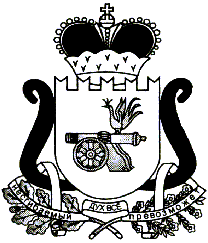 АДМИНИСТРАЦИЯ   МУНИЦИПАЛЬНОГО ОБРАЗОВАНИЯ«ЕЛЬНИНСКИЙ  РАЙОН» СМОЛЕНСКОЙ ОБЛАСТИП О С Т А Н О В Л Е Н И Е от  28.12.2018  № 832г. ЕльняОб утверждении муниципальной программы «Развитие дорожно-транспортного комплекса муниципального образования «Ельнинский район» Смоленской области» в новой редакции Администрация муниципального образования «Ельнинский район» Смоленской областип о с т а н о в л я е т:1. Утвердить муниципальную программу «Развитие дорожно-транспортного комплекса муниципального образования «Ельнинский район» Смоленской области» в новой редакции.2. Признать утратившими силу:- постановление Администрации муниципального образования «Ельнинский район» Смоленской области от 05.02.2015 № 52 «О продлении срока реализации муниципальной программы «Развитие дорожно-транспортного комплекса муниципального образования «Ельнинский район» Смоленской области на 2014-2016 годы»;- постановление Администрации муниципального образования «Ельнинский район» Смоленской области от 19.05.2015 № 215 «О внесении изменений в муниципальную программу «Развитие дорожно-транспортного комплекса муниципального образования «Ельнинский район» Смоленской области на 2014-2020 годы»;- постановление Администрации муниципального образования «Ельнинский район» Смоленской области от 25.11.2015 № 482 «О внесении изменений в муниципальную программу «Развитие дорожно-транспортного комплекса муниципального образования «Ельнинский район» Смоленской области на 2014-2020 годы»;- постановление Администрации муниципального образования «Ельнинский район» Смоленской области от 14.12.2015 № 566 «О внесении изменений в муниципальную программу «Развитие дорожно-транспортного комплекса муниципального образования «Ельнинский район» Смоленской области на 2014-2020 годы»;- постановление Администрации муниципального образования «Ельнинский район» Смоленской области от 31.12.2015 № 677 «О внесении изменений в муниципальную программу «Развитие дорожно-транспортного комплекса муниципального образования «Ельнинский район» Смоленской области на 2014-2020 годы»;- постановление Администрации муниципального образования «Ельнинский район» Смоленской области от 30.12.2016 № 1307 «О внесении изменений в муниципальную программу «Развитие дорожно-транспортного комплекса муниципального образования «Ельнинский район» Смоленской области на 2014-2020 годы»;- постановление Администрации муниципального образования «Ельнинский район» Смоленской области от 29.12.2017 № 938 «О внесении изменений в муниципальную программу «Развитие дорожно-транспортного комплекса муниципального образования «Ельнинский район» Смоленской области на 2014-2020 годы».3. Контроль за исполнением настоящего постановления возложить на заместителя Главы муниципального образования «Ельнинский район» Смоленской области В.И. Юркова.Глава муниципального образования «Ельнинский район» Смоленской области 				Н.Д. МищенковУТВЕРЖДЕНАпостановлением Администрациимуниципального образования«Ельнинский район»Смоленской областиот _________2018 №_______МУНИЦИПАЛЬНАЯ ПРОГРАММА«Развитие дорожно-транспортного комплекса муниципального образования «Ельнинский район» Смоленской области» Ельня 2018ПАСПОРТмуниципальной программы Ельнинского района Смоленской области«Развитие дорожно-транспортного комплекса муниципального образования «Ельнинский район» Смоленской области» Общая характеристика социально-экономической сферы реализации муниципальной программыТранспортная система России – важнейшая составная часть производственной инфраструктуры, а ее развитие является одной из приоритетных задач государственной деятельности. Основополагающими программными документами, определяющими базовые, приоритетные направления развития транспортного комплекса страны, служат федеральная целевая программа «Модернизация транспортной системы России 
(2002-2010 годы)» и Транспортная стратегия Российской Федерации на 
период до 2020 года. В стратегии сформулированы основные стратегические цели государства:- развитие современной и эффективной инфраструктуры;- повышение доступности услуг транспортного комплекса для населения;- рост конкурентоспособности транспортной системы России и реализация транзитного потенциала страны;- повышение комплексной безопасности и устойчивости транспортной системы;- улучшение инвестиционного климата и развитие рыночных отношений в транспортном комплексе.Одной из самых актуальных проблем современного этапа развития транспортного комплекса является безопасность дорожного движения. К факторам, определяющим высокий уровень аварийности, следует отнести:- массовое пренебрежение требованиями и правилами безопасности дорожного движения со стороны участников движения;- недостаточное развитие улично-дорожной сети и технический уровень дорожного хозяйства;- низкий уровень подготовки водителей транспортных средств;- недостатки организации и управления дорожным движением;- неразвитость и недостаточная эффективность системы обнаружения ДТП и оказания своевременной и качественной медицинской помощи;- неудовлетворительное техническое состояние транспортных средств.Подавляющая часть ДТП совершается по причине несоблюдения водителями Правил дорожного движения. При этом около 80% ДТП происходит по вине водителей индивидуальных транспортных средств. Высокие темпы автомобилизации в условиях недостаточно развитой улично-дорожной сети создают дополнительные предпосылки для обострения ситуации. В каждом третьем ДТП фиксируются неблагоприятные дорожные условия, сопутствующие совершению аварий.Около 20% ДТП от общего их количества совершается из-за нарушений правил дорожного движения пешеходами. Каждое десятое дорожно-транспортное происшествие происходит с участием детей до 16 лет.Развитие дорожно-транспортного комплекса Ельнинского района Смоленской области является в настоящее время необходимым условием улучшения качества жизни населения. Несоответствие уровня развития автомобильных дорог уровню автомобилизации и спросу на автомобильные перевозки приводит к существенному росту расходов, снижению скорости движения, продолжительным простоям транспортных средств, повышению уровня аварийности. Бездорожье и неудовлетворительное состояние сети автомобильных дорог являются серьёзным ограничением на пути социально-экономического развития района. Анализ отдельных аспектов несоответствия транспортной системы потребностям социально-экономического развития района показывает, что они не являются отдельными отраслевыми проблемами, а носят комплексный характер. Целесообразность решения этой проблемы с использованием программно-целевого метода управления определяется следующими факторами: комплексный характер проблемы, обусловленный сложной структурой транспортной отрасли и отрасли дорожного хозяйства; высокая капиталоёмкость и длительные сроки окупаемости инвестиционных проектов развития транспортной инфраструктуры, определяющие их низкую инвестиционную привлекательность для бизнеса и необходимость активного участия (в том числе финансового) органов власти в их реализации; возможность концентрации ресурсов на приоритетных задачах, направленных на решение системной проблемы в целом и создание условий для комплексного развития транспорта и дорожного хозяйства; необходимость системного подхода к формированию комплекса взаимосогласованных по ресурсам и срокам инвестиционных проектов развития транспортной системы, реализация которых позволит получить не только отраслевой эффект, но и приведёт к существенным позитивным социально-экономическим последствиям для общества в целом. Отказ от использования программно-целевого метода приведёт к усилению дисбаланса между развитием транспортной системы и потребностями социально-экономического развития района. В настоящее время имеются два альтернативных варианта решения указанной системной проблемы. Первый вариант предусматривает разработку отдельных муниципальных программ, направленных на решение главным образом отраслевых проблем. Второй вариант предусматривает активное воздействие на ситуацию с помощью программно-целевого метода управления, предполагающего разработку единой муниципальной программы «Развитие дорожно-транспортного комплекса муниципального образования «Ельнинский район» Смоленской области на 2014-2020 годы», направленной на решение проблемы в целом.Приоритеты муниципальной политики в сфере реализации муниципальной программы, цели, целевые показатели, 
описание ожидаемых конечных результатов, 
сроки и этапы реализации муниципальной программыЭкономика Ельнинского района Смоленской области напрямую зависит от эффективности работы транспортной инфраструктуры. Без надлежащего уровня транспортно-эксплуатационного состояния автомобильных дорог невозможно повышение инвестиционной привлекательности района и достижение устойчивого экономического роста.В условиях существующего финансирования для эффективного решения задачи сохранения, надежности функционирования и пользовательских качеств автомобильных дорог используются объективные данные диагностики состояния автодорог. На основании оценки фактического транспортно-эксплуатационного состояния автодорог назначаются виды ремонтных работ и определяется приоритетность объектов. Основная задача планирования дорожных работ – сохранение существующей сети автомобильных дорог от разрушения и увеличение протяженности дорог, соответствующих нормативным требованиям к транспортно-эксплуатационным показателям.Дорожное хозяйство является одной из важнейших отраслей экономики, от устойчивого и эффективного функционирования которой в значительной степени зависят социально-экономическое развитие Ельнинского района и условия жизни населения.Необходимыми условиями поддержания нормальной жизнедеятельности являются обеспечение содержания и ремонта автомобильных дорог общего пользования местного значения Ельнинского района Смоленской области, их обустройство в соответствии с требованиями обеспечения безопасности дорожного движения, улучшение технического и эксплуатационного состояния, повышение качества содержания. Основными направлениями повышения безопасности дорожного движения являются:- совершенствование структуры системы управления безопасностью движения, улучшение координации деятельности органов исполнительной власти в сфере безопасности движения, совершенствование организации дорожного движения, в т.ч. на основе создания и развития информационно-управляющих подсистем мониторинга и регулирования;- развитие дорожной сети и инфраструктуры;- предупреждение опасного поведения участников дорожного движения всех категорий путем значительного расширения спектра воспитательных мер, направленных на повышение «дорожной культуры» жителей Ельнинского района Смоленской области;- совершенствование контрольно-надзорной деятельности и деятельности по ликвидации последствий и снижению тяжести ДТП, включающей в себя развитие системы обнаружения аварий, спасения и эвакуации пострадавших с мест ДТП, оказания им своевременной медицинской помощи;- повышение безопасности и улучшение технического состояния транспортных средств, в том числе за счет развития сети объектов технического сервиса;- оптимизация системы подготовки и переподготовки водительского, ремонтного и инженерно-технического персонала.В современных условиях пассажирский транспорт является важнейшей составной частью территориальной структуры и оказывает значительное влияние на социально-экономическое и материально-пространственное развитие Смоленской области. Размещение муниципальных образований Смоленской области, количество населения в них, размещение мест приложения труда формируют объемы и направления пассажиропотоков и определяет нагрузку на пассажирский транспорт. Развитие транспорта в свою очередь улучшает условия расселения граждан в новых районах, делает доступными и удобными для людей новые места приложения труда и объектов культурно-бытового назначения. Основополагающая роль транспорта заключается в экономии времени, затрачиваемого населением на преодоление расстояния между пространственно разобщенными элементами области. Транспорт, экономя время и силы человека, дает возможность значительно увеличить радиус осуществления контактов, необходимых для обмена деловой, научной и культурной информацией, обеспечивая своевременную доставку работающих к местам приложения труда. Пассажирский транспорт влияет на нормальное функционирование отраслей хозяйственного комплекса.Пассажирские перевозки – один из важнейших видов хозяйственной деятельности. Надежная и эффективная работа пассажирского транспорта района является важнейшим показателем социально-политической и экономической стабильности. Повышение качества жизни напрямую зависит от стабильной работы пассажирского транспорта, доступности транспортных услуг всем категориям населения. Повышение качества пассажирских перевозок – социально значимая задача.Организация транспортного обслуживания населения основывается на следующих принципах:- предоставление населению качественных и доступных перевозок пассажиров и багажа по маршрутам регулярных перевозок;- приоритет безопасности жизни и здоровья граждан;- обеспечение транспортной доступности граждан Ельнинского района Смоленской области.Целями муниципальной Программы являются:1. Повышение качества транспортного обслуживания населения Ельнинского района Смоленской области. 2. Обеспечение охраны жизни, здоровья граждан и их имущества, гарантии их законных прав на безопасные условия движения на дорогах.3. Обеспечение сохранности и развитие автомобильных дорог общего пользования местного значения муниципального образования «Ельнинский район» Смоленской области.Целевыми показателями муниципальной Программы являются:1. Обеспечение бесперебойности движения автобусов по утвержденным маршрутам – 100 %.2. Сокращение к 2024 году относительно 2016 года в 2 раза количества лиц, погибших в результате ДТП.3. Количество автомобильных дорог общего пользования местного значения, на которые выполнены кадастровые работы по формированию технических планов и межевых планов – 8,5 км.4. Увеличение к 2024 году протяженности реконструированных автомобильных дорог общего пользования местного значения на 1,2 км.5. Увеличение к 2024 году протяженности отремонтированных автомобильных дорог общего пользования местного значения на 11,6 км.Сведения о целевых показателях реализации муниципальной Программы отражены в приложении № 1.Сроки реализации Программы: 1 этап – 2018-2021 годы, 2 этап – 2022-2024 годы  Обобщенная характеристика основных мероприятий 
муниципальной программыМероприятия Программы:1. Нормативно-правовое обеспечение реализации Программы.Обоснование ресурсного обеспечения 
муниципальной программы Мероприятия Программы реализуются за счет средств бюджета муниципального образования и средств муниципального дорожного фонда. Предполагается привлечение средств федерального и областного бюджетов.Общий объем финансирования Программы составляет 3 864,8 тыс. рублей, в том числе:                                  - средства местного бюджета – 1 231,5 тыс. рублей;- средства муниципального дорожного фонда –  2 633,3 тыс. рублей. По годам реализации:- местный бюджет:   2018 год – 621,5 тыс. рублей2019 год – 610,0 тыс. рублей   - муниципальный дорожный фонд: 2018 год – 1 169,6 тыс. рублей   2019 год – 387,9 тыс. рублей2020 год – 490,8 тыс. рублей2021 год – 585,0 тыс. рублей.Объемы финансирования мероприятий Программы из бюджета муниципального образования «Ельнинский район» Смоленской области 
подлежат уточнению при формировании местного бюджета на соответствующий финансовый год.План реализации муниципальной Программы представлен в приложении №2.Основные меры правового регулирования в сфере реализации муниципальной программы Федеральный закон от 08.11.2007 № 257-ФЗ «Об автомобильных дорогах и о дорожной деятельности в Российской Федерации и о внесении изменений в отдельные законодательные акты Российской Федерации».Федеральный закон от 10.12.1995 № 196-ФЗ «О безопасности дорожного движения».Федеральный закон от 9 февраля 2007 года № 16-ФЗ «О транспортной безопасности».6. Применение мер муниципального регулирования в сфере реализации муниципальной программыПрименение мер муниципального регулирования в сфере реализации муниципальной Программы не предусмотрено.Целевые показателиреализации муниципальной программы «Развитие дорожно-транспортного комплекса муниципального образования «Ельнинский район» Смоленской области»ПЛАНреализации муниципальной программы «Развитие дорожно-транспортного комплекса муниципального образования «Ельнинский район» Смоленской области»СВЕДЕНИЯоб основных мерах правового регулирования в сфере реализации муниципальной программы «Развитие дорожно-транспортного комплекса муниципального образования «Ельнинский район» Смоленской области»ПАСПОРТподпрограммы Создание условий для обеспечения транспортного обслуживания населения автомобильным транспортом на пригородных внутримуниципальных маршрутах на территории муниципального образования «Ельнинский район» Смоленской области(наименование подпрограммы муниципальной программы)Общая характеристика социально-экономической сферы реализации подпрограммыВ настоящее время в целях поступательного развития экономики района перед транспортным комплексом стоит серьезная задача – обеспечение потребностей населения района в транспортном обслуживании и качестве предоставляемых услуг. Развитию автотранспортных предприятий препятствует убыточность перевозок пассажиров автомобильным транспортом, вызванная государственным регулированием тарифов.Несмотря на рост тарифов на пассажирские перевозки за последние 
годы, финансовое положение транспортных организаций остается сложным. Это объясняется главным образом ростом цен на топливо, электроэнергию и материалы, потребляемые транспортом, а также компенсацией затрат без учета рентабельности. Рост количества личного транспорта, уменьшение численности трудоспособного населения на селе привели к снижению спроса на пассажирские перевозки, что, в свою очередь, послужило причиной сокращения доходов автотранспортных предприятий.Следствием трудного финансового положения предприятий являются большой износ транспортных средств, вызванный низкими темпами обновления пассажирского парка, что увеличивает расходы на ремонт и техническое обслуживание. В предприятиях пассажирского транспорта общего пользования преобладает морально и физически устаревшая техника, работающая во многих случаях за пределами нормативного срока службы. Изношенность пассажирского транспорта не обеспечивает безопасности перевозок пассажиров, ухудшает экологическую ситуацию. Федеральным законом Российской Федерации от 6 октября 2003 г. 
№ 131-ФЗ «Об общих принципах организации местного самоуправления в Российской Федерации» (с учетом последующих изменений и дополнений) установлены полномочия органов власти муниципального района по созданию условий для предоставления транспортных услуг населению и организация транспортного обслуживания населения между поселениями муниципального района.Статьей 78 Бюджетного Кодекса предусмотрено предоставление субсидий производителям работ и услуг на безвозмездной основе в целях возмещения недополученных доходов либо затрат.Развитие транспортного обслуживания населения представляет собой широкий круг взаимосвязанных технических, экономических и организационных вопросов. Их решение требует значительных объемов капиталовложений, оздоровления финансового состояния предприятий транспортного комплекса, усиления их поддержки и является необходимым условием стабильной работы пассажирского транспорта, обеспечения его безопасности, улучшения условий и уровня жизни населения на территории Ельнинского района Смоленской области.Цели и целевые показатели реализации подпрограммыЦель подпрограммы – обеспечение населения услугами пассажирского автотранспорта на внутримуниципальных маршрутах.Реализация подпрограммы позволит:- повысить качество услуг пассажирского транспорта и их доступность для всех слоев населения;- оптимизировать маршрутную сеть и совершенствовать транспортную инфраструктуру;- осуществлять пассажирские перевозки в соответствии с утвержденной маршрутной сетью;- обеспечивать безопасные условия перевозки пассажиров;- повышать профессиональную надежность водителей автобусов, повышать качество транспортных услуг.Целевым показателем подпрограммы является:3. Перечень основных мероприятий подпрограммыМероприятия подпрограммы:1. Основное мероприятие. Муниципальная поддержка пассажирского автомобильного транспорта в Ельнинском районе Смоленской области 1.1. Предоставление субсидии на возмещение затрат в связи с оказанием услуг по осуществлению пассажирских перевозок автомобильным транспортом по внутримуниципальным маршрутам, не компенсированных доходами от перевозки пассажиров в связи с государственным регулированием тарифов по данному виду сообщения.4. Обоснование ресурсного обеспечения подпрограммыОбщий объем финансирования подпрограммы составляет 1 200,0 тыс. рублей, в том числе по годам:2018 год – 600,0 тыс. руб.;2019 год – 600,0 тыс. руб.Источник финансирования подпрограммы – средства бюджета муниципального образования «Ельнинский район» Смоленской области.ПАСПОРТподпрограммы Обеспечение безопасности дорожного движения на территории муниципального образования «Ельнинский район» Смоленской области(наименование подпрограммы муниципальной программы)Общая характеристика социально-экономической сферы реализации подпрограммыБезопасность дорожного движения является одной из важных социально-экономических и демографических задач Российской Федерации. Аварийность на автомобильном транспорте наносит огромный материальный и моральный ущерб как обществу в целом, так и отдельным гражданам. Дорожно-транспортный травматизм приводит к исключению из сферы производства людей трудоспособного возраста. Гибнут и становятся инвалидами дети. Ежегодно в Российской Федерации в результате дорожно-транспортных происшествий погибают и получают ранения свыше 270 тыс. человек. На дорогах за последние 7 лет погибло 7900 детей в возрасте до 16 лет, были травмированы 166020 детей. Обеспечение безопасности дорожного движения является составной частью национальных задач обеспечения личной безопасности, решения демографических, социальных и экономических проблем, повышения качества жизни, содействия региональному развитию.В целом ряде стратегических и программных документов вопросы обеспечения безопасности дорожного движения определены в качестве приоритетов социально-экономического развития Российской Федерации.Ситуация с аварийностью на автотранспорте, ставшая в последнее десятилетие проблемой национального масштаба, потребовала выработки и реализации долгосрочной государственной стратегии в области обеспечения безопасности дорожного движения.Повышение уровня аварийности на автомобильных дорогах в последнее время объясняется наличием следующих факторов:- темпы роста парка транспортных средств не соответствуют темпам строительства и реконструкции дорог;- продолжительный срок эксплуатации транспортных средств и их несоответствие современным требованиям безопасности движения;- ухудшение транспортной дисциплины участников движения.Сохранение жизни и здоровья людей на дорогах - актуальная проблема как для Ельнинского района, так и для всей Смоленской области в целом.  Детский дорожно-транспортный травматизм во многом связан с эффективностью обучения детей. Немаловажную роль в этом должно сыграть расширение и активизация деятельности при средних учебных заведениях отрядов Юных Инспекторов Движения. К сожалению, большинство детских объединений, занимающихся профилактикой детского дорожно-транспортного травматизма, действуют самостоятельно и не имеют достаточного финансирования.Сегодня еще большую распространенность получает сознательное невыполнение закона автомобилиста – Правил дорожного движения. Основными причинами, способствующими возникновению ДТП, стали: повышение скорости движения, нарушение правил обгона, выезд на встречную полосу движения, управление автомобилем в состоянии опьянения.Необходимо обеспечить общественную поддержку мероприятий по повышению безопасности движения, оказать реальную помощь развитию школьных отрядов Юных Инспекторов Движения, созданию юношеских автоклубов, улучшить систему подготовки водителей и обучения населения, создание детского автогородка для обучения детей навыкам безопасного поведения на дорогах и улицах, улучшить оснащение средствами обучения образовательных учреждений.Цели и целевые показатели реализации подпрограммыЦелью Программы является формирование общественного мнения по проблеме безопасности дорожного движения путем организации общественной поддержки мероприятий подпрограммы, проведения информационно-пропагандистских компаний в средствах массовой информации, внедрения современных методов обучения населения, в том числе детей и подростков, правилам дорожного движения.Целевым показателем подпрограммы является сокращение к 2024 году относительно 2016 года в 2 раза количества лиц, погибших в результате ДТП.3. Перечень основных мероприятий подпрограммыМероприятия подпрограммы:1. Формирование общественного мнения по проблеме безопасности дорожного движения, повышение правового сознания и предупреждение опасного поведения участников дорожного движения.1.1. Освещение вопросов безопасности дорожного движения, пропагандирующих культуру поведения на дорогах участников дорожного движения разных возрастных категорий, на телеканале ТВ-Ельня.1.2. Регулярное освещение в газете «Знамя» вопросов безопасности дорожного движения.2. Основное мероприятие. Повышение эффективности работы по профилактике детского дорожно-транспортного травматизма.2.1. Приобретение и распространение печатной продукции по пропаганде безопасности дорожного движения (баннеры, плакаты, памятки, буклеты, вымпелы и т.п.) для детских садов и общеобразовательных учреждений района.2.2. Приобретение и распространение в среде дошкольников и учеников начальных классов световозвращающих фликеров.2.3. Участие в областном конкурсе «Безопасное колесо».3. Контроль над устранением повреждений дорожных покрытий уличной сети и автодорог общего пользования.3.1. Сезонное обследование муниципальных автобусных маршрутов (в т.ч. и школьных).3.2. Рассмотрение материалов по устранению повреждений дорожных покрытий на районной комиссии по обеспечению безопасности дорожного движения.3.3. Мониторинг выполнения работ по выявленным замечаниям.4. Обоснование ресурсного обеспечения подпрограммыОбщий объем финансирования подпрограммы составляет 31,5 тыс. рублей. По годам реализации:2018 год – 21,5 тыс. рублей2019 год – 10,0 тыс. рублей.  Источник финансирования подпрограммы – средства бюджета муниципального образования «Ельнинский район» Смоленской области.   ПАСПОРТподпрограммы Капитальный ремонт, ремонт и содержание автомобильных дорог общего пользования местного значения муниципального образования «Ельнинский район» Смоленской области (наименование подпрограммы муниципальной программы)Общая характеристика социально-экономической 
сферы реализации подпрограммыОдним из направлений деятельности государства по финансированию дорожного хозяйства является максимальное удовлетворение потребности населения и экономики страны в автомобильных дорогах с высокими потребительскими свойствами при минимальных и ограниченных финансовых ресурсах.Сеть автомобильных дорог обеспечивает мобильность населения и доступ к материальным ресурсам, позволяет расширить производственные возможности экономики за счет снижения транспортных издержек и затрат времени на перевозки.Оценка влияния дорожного хозяйства на экономику включает целый ряд более сложных проблем, чем оценка экономических затрат. Это определяется рядом причин. Во-первых, ряд положительных результатов, таких, как повышение комфорта и удобства поездок за счет улучшения качественных показателей сети дорог или экономия времени за счет увеличения средней скорости движения, не может быть выражен в денежном эквиваленте. Во-вторых, результат в форме снижения транспортных затрат, который касается большого количества граждан, трудно спрогнозировать. В-третьих, некоторые положительные результаты, связанные с совершенствованием сети автомобильных дорог, могут быть достигнуты в различных сферах экономики. Поэтому оценить их в количественных показателях не всегда представляется возможным.В целом улучшение «дорожных условий» приводит к:– сокращению времени на перевозки грузов и пассажиров (за счет увеличения скорости движения);– снижению стоимости перевозок (за счет сокращения расхода горюче-смазочных материалов (далее – ГСМ), снижения износа транспортных средств из-за неудовлетворительного качества дорог, повышения производительности труда);– развитию туризма;– повышению спроса на услуги дорожного сервиса;– повышению транспортной доступности;– снижению последствий стихийных бедствий;– сокращению числа дорожно-транспортных происшествий и пострадавших в них;– улучшению экологической ситуации (за счет роста скорости движения, уменьшения расхода ГСМ).Таким образом, «дорожные условия» оказывают влияние на все важные показатели экономического развития страны. Во многих странах мира выход из кризисных экономических ситуаций начинается с развитием дорожного строительства. Это объясняется также и тем, что около 35-40 процентов средств, направляемых на дорожное хозяйство, возвращается в бюджеты всех уровней в форме соответствующих налоговых платежей организаций дорожного хозяйства.Обеспечение финансирования дорожного хозяйства является одной из важнейших задач государства, от успешного решения которой зависит успех развития экономики регионов и страны в целом. Расчеты показывают, что эффективность работы экономики регионов и всей страны во многом определяется эффективностью функционирования производственной инфраструктуры, которая, в свою очередь, существенно зависит от уровней мобильности товаров (объемы перевозок грузов и грузооборот) и подвижности населения (объемы перевозок пассажиров и пассажирооборот), обеспечиваемых автомобильным транспортом в повседневных массовых перевозках.Протяженность автомобильных дорог на 1000 кв. км территории в России в 5-30 раз ниже, чем в развитых зарубежных странах.В соответствии с Федеральным закон от 8 ноября 2007 года № 257-ФЗ 
«Об автомобильных дорогах и о дорожной деятельности в Российской Федерации и о внесении изменений в отдельные законодательные акты Российской Федерации» к вопросам местного значения относится дорожная деятельность в отношении автомобильных дорог общего пользования 
местного значения. Автомобильные дороги имеют важное значение для Ельнинского района. Они обеспечивают связь населённых пунктов, 
входящих в состав муниципального образования «Ельнинский район» с районным центром, центрами муниципальных образований сельских 
поселений  и между собой.Протяженность автомобильных дорог общего пользования местного значения муниципального образования «Ельнинский район» Смоленской области составляет по состоянию на 01.01.2018 – 16,5 километра.Применение программно-целевого метода в развитии автомобильных дорог общего пользования местного значения в Ельнинском районе позволит системно направлять средства на решение неотложных проблем дорожной отрасли в условиях ограниченных финансовых ресурсов.Цели и целевые показатели реализации подпрограммыЦелью подпрограммы является совершенствование, развитие и обеспечение бесперебойного функционирования сети автомобильных дорог общего пользования местного значения, обеспечивающих создание условий для устойчивого социально-экономического развития муниципального образования «Ельнинский район» Смоленской области.Целевые показатели подпрограммы3. Перечень основных мероприятий подпрограммыМероприятия подпрограммы:1. Оформление в собственность автомобильных дорог общего пользования местного значения. 1.1. Кадастровые работы по формированию технических планов и межевых планов автомобильных дорог общего пользования местного значения.2. Основное мероприятие. Капитальный ремонт (реконструкция), ремонт и содержание автомобильных дорог общего пользования местного значения.2.1. Капитальный ремонт (реконструкция) автомобильных дорог общего пользования местного значения.2.2. Ремонт автомобильных дорог общего пользования местного значения.2.3. Содержание автомобильных дорог общего пользования местного значения.4. Обоснование ресурсного обеспечения подпрограммыОбщий объем финансирования подпрограммы составляет 2 633,3 тыс. рублей, в том числе:    - средства муниципального дорожного фонда – 2 633,3 тыс. рублей.По годам реализации:- муниципальный дорожный фонд:2018 год – 1169,6 тыс. рублей  2019 год – 387,9 тыс. рублей   2020 год – 490,8 тыс. рублей2021 год – 585,0 тыс. рублей.Отп.1 экз. – в делоРазослать: пр., фин.упр., бухг.,Исп. В.И. Огурцовотдел ЖКиГХ, отд.экономикител. 4-27-6827.12.2018 г.Разработчик:Л.Н. Петрушенковател. 4-14-4427.12.2018 г.Визы:Е.В. Глебова               ______________«___»______ 2018 г.В.И. Юрков                 ______________«___»______ 2018 г.Т.В. Орещенкова          ______________«___»______ 2018 г.А.А. Макаренкова        ______________«___»______ 2018 г.О.И. Новикова            ______________«___»______ 2018 г.Администратор муниципальной программыОтдел жилищно-коммунального и городского хозяйства Администрации муниципального образования «Ельнинский район» Смоленской областиОтветственные исполнители  подпрограмм муниципальной программы   Администрация муниципального образования «Ельнинский район» Смоленской области Отдел жилищно-коммунального и городского хозяйства Администрации муниципального образования «Ельнинский район» Смоленской области Отдел образования Администрации муниципального образования «Ельнинский район» Смоленской областиИсполнители основных мероприятий муниципальной  программы  Отдел жилищно-коммунального и городского хозяйства Администрации муниципального образования «Ельнинский район» Смоленской областиНаименование подпрограмм муниципальной программы1. Создание условий для обеспечения транспортного обслуживания населения автомобильным транспортом на пригородных внутримуниципальных маршрутах на территории муниципального образования «Ельнинский район» Смоленской области.2. Обеспечение безопасности дорожного движения на территории муниципального образования «Ельнинский район» Смоленской области.3. Капитальный ремонт, ремонт и содержание автомобильных дорог общего пользования местного значения муниципального образования «Ельнинский район» Смоленской области.Цели муниципальной программы1. Повышение качества транспортного обслуживания населения Ельнинского района Смоленской области. 2. Обеспечение охраны жизни, здоровья граждан и их имущества, гарантии их законных прав на безопасные условия движения на дорогах.3. Обеспечение сохранности и развитие автомобильных дорог общего пользования местного значения муниципального образования «Ельнинский район» Смоленской области.  Целевые показатели реализации муниципальной  программы  1. Обеспечение бесперебойности движения автобусов по утвержденным маршрутам – 100 %2. Сокращение к 2024 году относительно 2016 года в 2 раза количества лиц, погибших в результате ДТП 3. Количество автомобильных дорог общего пользования местного значения, на которые выполнены кадастровые работы по формированию технических планов и межевых планов – 8,5 км4. Увеличение к 2024 году протяженности реконструированных автомобильных дорог общего пользования местного значения на 1,2 км5. Увеличение к 2024 году протяженности отремонтированных автомобильных дорог общего пользования местного значения на 11,6 кмСроки (этапы) реализации муниципальной программы1 этап – 2018-2021 годы2 этап – 2022-2024 годыОбъемы ассигнований муниципальной программы (по годам реализации и в разрезе источников финансирования)Общий объем финансирования Программы составляет 3 864,8 тыс. рублей, в том числе:                                  - средства местного бюджета – 1 231,5 тыс. рублей;- средства муниципального дорожного фонда –  2 633,3 тыс. рублей. По годам реализации:- местный бюджет:   2018 год – 621,5 тыс. рублей2019 год – 610,0 тыс. рублей   - муниципальный дорожный фонд: 2018 год – 1 169,6 тыс. рублей   2019 год – 387,9 тыс. рублей2020 год – 490,8 тыс. рублей2021 год – 585,0 тыс. рублей.Ожидаемые результаты реализациимуниципальной программы- повышение эффективности работы пассажирского транспорта- улучшение качества обслуживания пассажиров- удовлетворение потребностей населения в пассажирских перевозках- обеспечение безопасного, устойчивого и эффективного функционирования пассажирского транспорта общего пользования- снижение тяжести последствий дорожно-транспортных происшествий- сокращение уровня аварийности и детского дорожно-транспортного травматизма- совершенствование условий движения на автодорогах- повышение качества оказания помощи участникам дорожного движения- оформление в муниципальную собственность автомобильных дорог общего пользования местного значения- осуществление капитального ремонта, ремонта и содержания автомобильных дорог общего пользования местного значенияПриложение № 1к муниципальной программе «Развитие дорожно-транспортного комплекса муниципального образования «Ельнинский район» Смоленской области»№ п/п№ п/пНаименование  показателяЕдиница измеренияБазовые значения показателей по годамБазовые значения показателей по годамПланируемые значения показателей (на период реализации решения Ельнинского районного Совета депутатов о местном бюджете)Планируемые значения показателей (на период реализации решения Ельнинского районного Совета депутатов о местном бюджете)Планируемые значения показателей (на период реализации решения Ельнинского районного Совета депутатов о местном бюджете)Планируемые значения показателей (на период реализации решения Ельнинского районного Совета депутатов о местном бюджете)Планируемые значения показателей (на период реализации решения Ельнинского районного Совета депутатов о местном бюджете)Планируемые значения показателей (на период реализации решения Ельнинского районного Совета депутатов о местном бюджете)Планируемые значения показателей (на период реализации решения Ельнинского районного Совета депутатов о местном бюджете)№ п/п№ п/пНаименование  показателяЕдиница измерения2016201720182019202020212022202320241123456789101112Цель муниципальной программы: Повышение качества транспортного обслуживания населения Ельнинского района Смоленской областиЦель муниципальной программы: Повышение качества транспортного обслуживания населения Ельнинского района Смоленской областиЦель муниципальной программы: Повышение качества транспортного обслуживания населения Ельнинского района Смоленской областиЦель муниципальной программы: Повышение качества транспортного обслуживания населения Ельнинского района Смоленской областиЦель муниципальной программы: Повышение качества транспортного обслуживания населения Ельнинского района Смоленской областиЦель муниципальной программы: Повышение качества транспортного обслуживания населения Ельнинского района Смоленской областиЦель муниципальной программы: Повышение качества транспортного обслуживания населения Ельнинского района Смоленской областиЦель муниципальной программы: Повышение качества транспортного обслуживания населения Ельнинского района Смоленской областиЦель муниципальной программы: Повышение качества транспортного обслуживания населения Ельнинского района Смоленской областиЦель муниципальной программы: Повышение качества транспортного обслуживания населения Ельнинского района Смоленской областиЦель муниципальной программы: Повышение качества транспортного обслуживания населения Ельнинского района Смоленской областиЦель муниципальной программы: Повышение качества транспортного обслуживания населения Ельнинского района Смоленской областиЦель муниципальной программы: Повышение качества транспортного обслуживания населения Ельнинского района Смоленской области1.Обеспечение бесперебойности движения автобусов по утвержденным маршрутамОбеспечение бесперебойности движения автобусов по утвержденным маршрутам%100100100100100100100100100Цель муниципальной программы: Обеспечение охраны жизни, здоровья граждан и их имущества, гарантии их законных прав на безопасные условия движения на дорогахЦель муниципальной программы: Обеспечение охраны жизни, здоровья граждан и их имущества, гарантии их законных прав на безопасные условия движения на дорогахЦель муниципальной программы: Обеспечение охраны жизни, здоровья граждан и их имущества, гарантии их законных прав на безопасные условия движения на дорогахЦель муниципальной программы: Обеспечение охраны жизни, здоровья граждан и их имущества, гарантии их законных прав на безопасные условия движения на дорогахЦель муниципальной программы: Обеспечение охраны жизни, здоровья граждан и их имущества, гарантии их законных прав на безопасные условия движения на дорогахЦель муниципальной программы: Обеспечение охраны жизни, здоровья граждан и их имущества, гарантии их законных прав на безопасные условия движения на дорогахЦель муниципальной программы: Обеспечение охраны жизни, здоровья граждан и их имущества, гарантии их законных прав на безопасные условия движения на дорогахЦель муниципальной программы: Обеспечение охраны жизни, здоровья граждан и их имущества, гарантии их законных прав на безопасные условия движения на дорогахЦель муниципальной программы: Обеспечение охраны жизни, здоровья граждан и их имущества, гарантии их законных прав на безопасные условия движения на дорогахЦель муниципальной программы: Обеспечение охраны жизни, здоровья граждан и их имущества, гарантии их законных прав на безопасные условия движения на дорогахЦель муниципальной программы: Обеспечение охраны жизни, здоровья граждан и их имущества, гарантии их законных прав на безопасные условия движения на дорогахЦель муниципальной программы: Обеспечение охраны жизни, здоровья граждан и их имущества, гарантии их законных прав на безопасные условия движения на дорогахЦель муниципальной программы: Обеспечение охраны жизни, здоровья граждан и их имущества, гарантии их законных прав на безопасные условия движения на дорогах2.Сокращение к 2024 году относительно 2016 года в 2 раза количества лиц, погибших в результате ДТПСокращение к 2024 году относительно 2016 года в 2 раза количества лиц, погибших в результате ДТПчел.400443332Цель муниципальной программы: Обеспечение сохранности и развитие автомобильных дорог общего пользования местного значения муниципального образования «Ельнинский район» Смоленской областиЦель муниципальной программы: Обеспечение сохранности и развитие автомобильных дорог общего пользования местного значения муниципального образования «Ельнинский район» Смоленской областиЦель муниципальной программы: Обеспечение сохранности и развитие автомобильных дорог общего пользования местного значения муниципального образования «Ельнинский район» Смоленской областиЦель муниципальной программы: Обеспечение сохранности и развитие автомобильных дорог общего пользования местного значения муниципального образования «Ельнинский район» Смоленской областиЦель муниципальной программы: Обеспечение сохранности и развитие автомобильных дорог общего пользования местного значения муниципального образования «Ельнинский район» Смоленской областиЦель муниципальной программы: Обеспечение сохранности и развитие автомобильных дорог общего пользования местного значения муниципального образования «Ельнинский район» Смоленской областиЦель муниципальной программы: Обеспечение сохранности и развитие автомобильных дорог общего пользования местного значения муниципального образования «Ельнинский район» Смоленской областиЦель муниципальной программы: Обеспечение сохранности и развитие автомобильных дорог общего пользования местного значения муниципального образования «Ельнинский район» Смоленской областиЦель муниципальной программы: Обеспечение сохранности и развитие автомобильных дорог общего пользования местного значения муниципального образования «Ельнинский район» Смоленской областиЦель муниципальной программы: Обеспечение сохранности и развитие автомобильных дорог общего пользования местного значения муниципального образования «Ельнинский район» Смоленской областиЦель муниципальной программы: Обеспечение сохранности и развитие автомобильных дорог общего пользования местного значения муниципального образования «Ельнинский район» Смоленской областиЦель муниципальной программы: Обеспечение сохранности и развитие автомобильных дорог общего пользования местного значения муниципального образования «Ельнинский район» Смоленской областиЦель муниципальной программы: Обеспечение сохранности и развитие автомобильных дорог общего пользования местного значения муниципального образования «Ельнинский район» Смоленской области3.Количество автомобильных дорог общего пользования местного значения, на которые выполнены кадастровые работы по  формированию технических планов и межевых планов Количество автомобильных дорог общего пользования местного значения, на которые выполнены кадастровые работы по  формированию технических планов и межевых планов км000000044,54.Увеличение к 2024 году протяженности реконструированных автомобильных дорог общего пользования местного значения на 1,2 кмУвеличение к 2024 году протяженности реконструированных автомобильных дорог общего пользования местного значения на 1,2 кмкм01,40000001,25.Увеличение к 2024 году протяженности отремонтирован-ных автомобильных дорог общего пользования местного значения на 11,6 кмУвеличение к 2024 году протяженности отремонтирован-ных автомобильных дорог общего пользования местного значения на 11,6 кмкм0,6081,401,51,51,51,52,63,0Подпрограмма: Создание условий для обеспечения транспортного обслуживания населения автомобильным транспортом на пригородных внутримуницпальных маршрутах на территории муниципального образования «Ельнинский район» Смоленской областиЦель подпрограммы: Обеспечение населения услугами пассажирского автотранспорта на внутримуниципальных маршрутахПодпрограмма: Создание условий для обеспечения транспортного обслуживания населения автомобильным транспортом на пригородных внутримуницпальных маршрутах на территории муниципального образования «Ельнинский район» Смоленской областиЦель подпрограммы: Обеспечение населения услугами пассажирского автотранспорта на внутримуниципальных маршрутахПодпрограмма: Создание условий для обеспечения транспортного обслуживания населения автомобильным транспортом на пригородных внутримуницпальных маршрутах на территории муниципального образования «Ельнинский район» Смоленской областиЦель подпрограммы: Обеспечение населения услугами пассажирского автотранспорта на внутримуниципальных маршрутахПодпрограмма: Создание условий для обеспечения транспортного обслуживания населения автомобильным транспортом на пригородных внутримуницпальных маршрутах на территории муниципального образования «Ельнинский район» Смоленской областиЦель подпрограммы: Обеспечение населения услугами пассажирского автотранспорта на внутримуниципальных маршрутахПодпрограмма: Создание условий для обеспечения транспортного обслуживания населения автомобильным транспортом на пригородных внутримуницпальных маршрутах на территории муниципального образования «Ельнинский район» Смоленской областиЦель подпрограммы: Обеспечение населения услугами пассажирского автотранспорта на внутримуниципальных маршрутахПодпрограмма: Создание условий для обеспечения транспортного обслуживания населения автомобильным транспортом на пригородных внутримуницпальных маршрутах на территории муниципального образования «Ельнинский район» Смоленской областиЦель подпрограммы: Обеспечение населения услугами пассажирского автотранспорта на внутримуниципальных маршрутахПодпрограмма: Создание условий для обеспечения транспортного обслуживания населения автомобильным транспортом на пригородных внутримуницпальных маршрутах на территории муниципального образования «Ельнинский район» Смоленской областиЦель подпрограммы: Обеспечение населения услугами пассажирского автотранспорта на внутримуниципальных маршрутахПодпрограмма: Создание условий для обеспечения транспортного обслуживания населения автомобильным транспортом на пригородных внутримуницпальных маршрутах на территории муниципального образования «Ельнинский район» Смоленской областиЦель подпрограммы: Обеспечение населения услугами пассажирского автотранспорта на внутримуниципальных маршрутахПодпрограмма: Создание условий для обеспечения транспортного обслуживания населения автомобильным транспортом на пригородных внутримуницпальных маршрутах на территории муниципального образования «Ельнинский район» Смоленской областиЦель подпрограммы: Обеспечение населения услугами пассажирского автотранспорта на внутримуниципальных маршрутахПодпрограмма: Создание условий для обеспечения транспортного обслуживания населения автомобильным транспортом на пригородных внутримуницпальных маршрутах на территории муниципального образования «Ельнинский район» Смоленской областиЦель подпрограммы: Обеспечение населения услугами пассажирского автотранспорта на внутримуниципальных маршрутахПодпрограмма: Создание условий для обеспечения транспортного обслуживания населения автомобильным транспортом на пригородных внутримуницпальных маршрутах на территории муниципального образования «Ельнинский район» Смоленской областиЦель подпрограммы: Обеспечение населения услугами пассажирского автотранспорта на внутримуниципальных маршрутахПодпрограмма: Создание условий для обеспечения транспортного обслуживания населения автомобильным транспортом на пригородных внутримуницпальных маршрутах на территории муниципального образования «Ельнинский район» Смоленской областиЦель подпрограммы: Обеспечение населения услугами пассажирского автотранспорта на внутримуниципальных маршрутахПодпрограмма: Создание условий для обеспечения транспортного обслуживания населения автомобильным транспортом на пригородных внутримуницпальных маршрутах на территории муниципального образования «Ельнинский район» Смоленской областиЦель подпрограммы: Обеспечение населения услугами пассажирского автотранспорта на внутримуниципальных маршрутах6.Уровень соблюдения схем и утвержденных графиков движе-ния по маршрутной сети внутри-муниципальных маршрутовУровень соблюдения схем и утвержденных графиков движе-ния по маршрутной сети внутри-муниципальных маршрутов%100100100100100100100100100Подпрограмма:  Обеспечение безопасности дорожного движения на территории муниципального образования «Ельнинский район» Смоленской области Цель подпрограммы: Формирование общественного мнения по проблеме безопасности дорожного движения путем организации общественной поддержки мероприятий подпрограммы, проведения информационно-пропагандистских компаний в средствах массовой информации, внедрения современных методов обучения населения, в том числе детей и подростков, правилам дорожного движения   Подпрограмма:  Обеспечение безопасности дорожного движения на территории муниципального образования «Ельнинский район» Смоленской области Цель подпрограммы: Формирование общественного мнения по проблеме безопасности дорожного движения путем организации общественной поддержки мероприятий подпрограммы, проведения информационно-пропагандистских компаний в средствах массовой информации, внедрения современных методов обучения населения, в том числе детей и подростков, правилам дорожного движения   Подпрограмма:  Обеспечение безопасности дорожного движения на территории муниципального образования «Ельнинский район» Смоленской области Цель подпрограммы: Формирование общественного мнения по проблеме безопасности дорожного движения путем организации общественной поддержки мероприятий подпрограммы, проведения информационно-пропагандистских компаний в средствах массовой информации, внедрения современных методов обучения населения, в том числе детей и подростков, правилам дорожного движения   Подпрограмма:  Обеспечение безопасности дорожного движения на территории муниципального образования «Ельнинский район» Смоленской области Цель подпрограммы: Формирование общественного мнения по проблеме безопасности дорожного движения путем организации общественной поддержки мероприятий подпрограммы, проведения информационно-пропагандистских компаний в средствах массовой информации, внедрения современных методов обучения населения, в том числе детей и подростков, правилам дорожного движения   Подпрограмма:  Обеспечение безопасности дорожного движения на территории муниципального образования «Ельнинский район» Смоленской области Цель подпрограммы: Формирование общественного мнения по проблеме безопасности дорожного движения путем организации общественной поддержки мероприятий подпрограммы, проведения информационно-пропагандистских компаний в средствах массовой информации, внедрения современных методов обучения населения, в том числе детей и подростков, правилам дорожного движения   Подпрограмма:  Обеспечение безопасности дорожного движения на территории муниципального образования «Ельнинский район» Смоленской области Цель подпрограммы: Формирование общественного мнения по проблеме безопасности дорожного движения путем организации общественной поддержки мероприятий подпрограммы, проведения информационно-пропагандистских компаний в средствах массовой информации, внедрения современных методов обучения населения, в том числе детей и подростков, правилам дорожного движения   Подпрограмма:  Обеспечение безопасности дорожного движения на территории муниципального образования «Ельнинский район» Смоленской области Цель подпрограммы: Формирование общественного мнения по проблеме безопасности дорожного движения путем организации общественной поддержки мероприятий подпрограммы, проведения информационно-пропагандистских компаний в средствах массовой информации, внедрения современных методов обучения населения, в том числе детей и подростков, правилам дорожного движения   Подпрограмма:  Обеспечение безопасности дорожного движения на территории муниципального образования «Ельнинский район» Смоленской области Цель подпрограммы: Формирование общественного мнения по проблеме безопасности дорожного движения путем организации общественной поддержки мероприятий подпрограммы, проведения информационно-пропагандистских компаний в средствах массовой информации, внедрения современных методов обучения населения, в том числе детей и подростков, правилам дорожного движения   Подпрограмма:  Обеспечение безопасности дорожного движения на территории муниципального образования «Ельнинский район» Смоленской области Цель подпрограммы: Формирование общественного мнения по проблеме безопасности дорожного движения путем организации общественной поддержки мероприятий подпрограммы, проведения информационно-пропагандистских компаний в средствах массовой информации, внедрения современных методов обучения населения, в том числе детей и подростков, правилам дорожного движения   Подпрограмма:  Обеспечение безопасности дорожного движения на территории муниципального образования «Ельнинский район» Смоленской области Цель подпрограммы: Формирование общественного мнения по проблеме безопасности дорожного движения путем организации общественной поддержки мероприятий подпрограммы, проведения информационно-пропагандистских компаний в средствах массовой информации, внедрения современных методов обучения населения, в том числе детей и подростков, правилам дорожного движения   Подпрограмма:  Обеспечение безопасности дорожного движения на территории муниципального образования «Ельнинский район» Смоленской области Цель подпрограммы: Формирование общественного мнения по проблеме безопасности дорожного движения путем организации общественной поддержки мероприятий подпрограммы, проведения информационно-пропагандистских компаний в средствах массовой информации, внедрения современных методов обучения населения, в том числе детей и подростков, правилам дорожного движения   Подпрограмма:  Обеспечение безопасности дорожного движения на территории муниципального образования «Ельнинский район» Смоленской области Цель подпрограммы: Формирование общественного мнения по проблеме безопасности дорожного движения путем организации общественной поддержки мероприятий подпрограммы, проведения информационно-пропагандистских компаний в средствах массовой информации, внедрения современных методов обучения населения, в том числе детей и подростков, правилам дорожного движения   Подпрограмма:  Обеспечение безопасности дорожного движения на территории муниципального образования «Ельнинский район» Смоленской области Цель подпрограммы: Формирование общественного мнения по проблеме безопасности дорожного движения путем организации общественной поддержки мероприятий подпрограммы, проведения информационно-пропагандистских компаний в средствах массовой информации, внедрения современных методов обучения населения, в том числе детей и подростков, правилам дорожного движения   7.Сокращение к 2024 году относительно 2016 года в 2 раза количества лиц, погибших в результате ДТПСокращение к 2024 году относительно 2016 года в 2 раза количества лиц, погибших в результате ДТПчел.400443332Подпрограмма:  Капитальный ремонт, ремонт и содержание автомобильных дорог общего пользования местного значения муниципального образования «Ельнинский район» Смоленской областиЦель подпрограммы: Совершенствование, развитие и обеспечение бесперебойного функционирования сети автомобильных дорог общего пользования местного значения, обеспечивающих создание условий для устойчивого социально-экономического развития муниципального образования «Ельнинский район» Смоленской областиПодпрограмма:  Капитальный ремонт, ремонт и содержание автомобильных дорог общего пользования местного значения муниципального образования «Ельнинский район» Смоленской областиЦель подпрограммы: Совершенствование, развитие и обеспечение бесперебойного функционирования сети автомобильных дорог общего пользования местного значения, обеспечивающих создание условий для устойчивого социально-экономического развития муниципального образования «Ельнинский район» Смоленской областиПодпрограмма:  Капитальный ремонт, ремонт и содержание автомобильных дорог общего пользования местного значения муниципального образования «Ельнинский район» Смоленской областиЦель подпрограммы: Совершенствование, развитие и обеспечение бесперебойного функционирования сети автомобильных дорог общего пользования местного значения, обеспечивающих создание условий для устойчивого социально-экономического развития муниципального образования «Ельнинский район» Смоленской областиПодпрограмма:  Капитальный ремонт, ремонт и содержание автомобильных дорог общего пользования местного значения муниципального образования «Ельнинский район» Смоленской областиЦель подпрограммы: Совершенствование, развитие и обеспечение бесперебойного функционирования сети автомобильных дорог общего пользования местного значения, обеспечивающих создание условий для устойчивого социально-экономического развития муниципального образования «Ельнинский район» Смоленской областиПодпрограмма:  Капитальный ремонт, ремонт и содержание автомобильных дорог общего пользования местного значения муниципального образования «Ельнинский район» Смоленской областиЦель подпрограммы: Совершенствование, развитие и обеспечение бесперебойного функционирования сети автомобильных дорог общего пользования местного значения, обеспечивающих создание условий для устойчивого социально-экономического развития муниципального образования «Ельнинский район» Смоленской областиПодпрограмма:  Капитальный ремонт, ремонт и содержание автомобильных дорог общего пользования местного значения муниципального образования «Ельнинский район» Смоленской областиЦель подпрограммы: Совершенствование, развитие и обеспечение бесперебойного функционирования сети автомобильных дорог общего пользования местного значения, обеспечивающих создание условий для устойчивого социально-экономического развития муниципального образования «Ельнинский район» Смоленской областиПодпрограмма:  Капитальный ремонт, ремонт и содержание автомобильных дорог общего пользования местного значения муниципального образования «Ельнинский район» Смоленской областиЦель подпрограммы: Совершенствование, развитие и обеспечение бесперебойного функционирования сети автомобильных дорог общего пользования местного значения, обеспечивающих создание условий для устойчивого социально-экономического развития муниципального образования «Ельнинский район» Смоленской областиПодпрограмма:  Капитальный ремонт, ремонт и содержание автомобильных дорог общего пользования местного значения муниципального образования «Ельнинский район» Смоленской областиЦель подпрограммы: Совершенствование, развитие и обеспечение бесперебойного функционирования сети автомобильных дорог общего пользования местного значения, обеспечивающих создание условий для устойчивого социально-экономического развития муниципального образования «Ельнинский район» Смоленской областиПодпрограмма:  Капитальный ремонт, ремонт и содержание автомобильных дорог общего пользования местного значения муниципального образования «Ельнинский район» Смоленской областиЦель подпрограммы: Совершенствование, развитие и обеспечение бесперебойного функционирования сети автомобильных дорог общего пользования местного значения, обеспечивающих создание условий для устойчивого социально-экономического развития муниципального образования «Ельнинский район» Смоленской областиПодпрограмма:  Капитальный ремонт, ремонт и содержание автомобильных дорог общего пользования местного значения муниципального образования «Ельнинский район» Смоленской областиЦель подпрограммы: Совершенствование, развитие и обеспечение бесперебойного функционирования сети автомобильных дорог общего пользования местного значения, обеспечивающих создание условий для устойчивого социально-экономического развития муниципального образования «Ельнинский район» Смоленской областиПодпрограмма:  Капитальный ремонт, ремонт и содержание автомобильных дорог общего пользования местного значения муниципального образования «Ельнинский район» Смоленской областиЦель подпрограммы: Совершенствование, развитие и обеспечение бесперебойного функционирования сети автомобильных дорог общего пользования местного значения, обеспечивающих создание условий для устойчивого социально-экономического развития муниципального образования «Ельнинский район» Смоленской областиПодпрограмма:  Капитальный ремонт, ремонт и содержание автомобильных дорог общего пользования местного значения муниципального образования «Ельнинский район» Смоленской областиЦель подпрограммы: Совершенствование, развитие и обеспечение бесперебойного функционирования сети автомобильных дорог общего пользования местного значения, обеспечивающих создание условий для устойчивого социально-экономического развития муниципального образования «Ельнинский район» Смоленской областиПодпрограмма:  Капитальный ремонт, ремонт и содержание автомобильных дорог общего пользования местного значения муниципального образования «Ельнинский район» Смоленской областиЦель подпрограммы: Совершенствование, развитие и обеспечение бесперебойного функционирования сети автомобильных дорог общего пользования местного значения, обеспечивающих создание условий для устойчивого социально-экономического развития муниципального образования «Ельнинский район» Смоленской области8.Количество автомобильных дорог общего пользования местного значения, на которые выполнены кадастровые работы по  формированию технических планов и межевых планов (км)Количество автомобильных дорог общего пользования местного значения, на которые выполнены кадастровые работы по  формированию технических планов и межевых планов (км)км000000044,59.Количество капитально отремонтированных (реконструированных) автомобильных дорог общего пользования местного значенияКоличество капитально отремонтированных (реконструированных) автомобильных дорог общего пользования местного значениякм01,40000001,210.Количество отремонтированных автомобильных дорог общего пользования местного значенияКоличество отремонтированных автомобильных дорог общего пользования местного значениякм0,6081,401,51,51,51,52,63,0Приложение № 2к муниципальной программе «Развитие дорожно-транспортного комплекса муниципального образования «Ельнинский район» Смоленской области»НаименованиеИсполнительмероприятия    
Источник финансово-го   обеспечения (расшифро-вать)Источник финансово-го   обеспечения (расшифро-вать)Объем средств на реализацию муниципальной программы на отчетный год и плановый период (тыс. рублей)Объем средств на реализацию муниципальной программы на отчетный год и плановый период (тыс. рублей)Объем средств на реализацию муниципальной программы на отчетный год и плановый период (тыс. рублей)Объем средств на реализацию муниципальной программы на отчетный год и плановый период (тыс. рублей)Объем средств на реализацию муниципальной программы на отчетный год и плановый период (тыс. рублей)Объем средств на реализацию муниципальной программы на отчетный год и плановый период (тыс. рублей)Объем средств на реализацию муниципальной программы на отчетный год и плановый период (тыс. рублей)Объем средств на реализацию муниципальной программы на отчетный год и плановый период (тыс. рублей)Объем средств на реализацию муниципальной программы на отчетный год и плановый период (тыс. рублей)Объем средств на реализацию муниципальной программы на отчетный год и плановый период (тыс. рублей)Объем средств на реализацию муниципальной программы на отчетный год и плановый период (тыс. рублей)Планируемое значение показателя реализации муниципальной программы на отчетный год и плановый периодПланируемое значение показателя реализации муниципальной программы на отчетный год и плановый периодПланируемое значение показателя реализации муниципальной программы на отчетный год и плановый периодПланируемое значение показателя реализации муниципальной программы на отчетный год и плановый периодПланируемое значение показателя реализации муниципальной программы на отчетный год и плановый периодПланируемое значение показателя реализации муниципальной программы на отчетный год и плановый периодПланируемое значение показателя реализации муниципальной программы на отчетный год и плановый периодНаименованиеИсполнительмероприятия    
Источник финансово-го   обеспечения (расшифро-вать)Источник финансово-го   обеспечения (расшифро-вать)всеговсего2018 год2019 год2019 год2020 год2021 год2022 год2023 год2023 год2024 год2018 год2019 год2020 год2021 год2022 год2023 год2024 год1234455677891011111213141516171819Цели муниципальной программы: 1. Повышение качества транспортного обслуживания населения Ельнинского района Смоленской области 2. Обеспечение охраны жизни, здоровья граждан и их имущества, гарантии их законных прав на безопасные условия движения на дорогах3. Обеспечение сохранности и развитие автомобильных дорог общего пользования местного значения муниципального образования «Ельнинский район» Смоленской области.  Цели муниципальной программы: 1. Повышение качества транспортного обслуживания населения Ельнинского района Смоленской области 2. Обеспечение охраны жизни, здоровья граждан и их имущества, гарантии их законных прав на безопасные условия движения на дорогах3. Обеспечение сохранности и развитие автомобильных дорог общего пользования местного значения муниципального образования «Ельнинский район» Смоленской области.  Цели муниципальной программы: 1. Повышение качества транспортного обслуживания населения Ельнинского района Смоленской области 2. Обеспечение охраны жизни, здоровья граждан и их имущества, гарантии их законных прав на безопасные условия движения на дорогах3. Обеспечение сохранности и развитие автомобильных дорог общего пользования местного значения муниципального образования «Ельнинский район» Смоленской области.  Цели муниципальной программы: 1. Повышение качества транспортного обслуживания населения Ельнинского района Смоленской области 2. Обеспечение охраны жизни, здоровья граждан и их имущества, гарантии их законных прав на безопасные условия движения на дорогах3. Обеспечение сохранности и развитие автомобильных дорог общего пользования местного значения муниципального образования «Ельнинский район» Смоленской области.  Цели муниципальной программы: 1. Повышение качества транспортного обслуживания населения Ельнинского района Смоленской области 2. Обеспечение охраны жизни, здоровья граждан и их имущества, гарантии их законных прав на безопасные условия движения на дорогах3. Обеспечение сохранности и развитие автомобильных дорог общего пользования местного значения муниципального образования «Ельнинский район» Смоленской области.  Цели муниципальной программы: 1. Повышение качества транспортного обслуживания населения Ельнинского района Смоленской области 2. Обеспечение охраны жизни, здоровья граждан и их имущества, гарантии их законных прав на безопасные условия движения на дорогах3. Обеспечение сохранности и развитие автомобильных дорог общего пользования местного значения муниципального образования «Ельнинский район» Смоленской области.  Цели муниципальной программы: 1. Повышение качества транспортного обслуживания населения Ельнинского района Смоленской области 2. Обеспечение охраны жизни, здоровья граждан и их имущества, гарантии их законных прав на безопасные условия движения на дорогах3. Обеспечение сохранности и развитие автомобильных дорог общего пользования местного значения муниципального образования «Ельнинский район» Смоленской области.  Цели муниципальной программы: 1. Повышение качества транспортного обслуживания населения Ельнинского района Смоленской области 2. Обеспечение охраны жизни, здоровья граждан и их имущества, гарантии их законных прав на безопасные условия движения на дорогах3. Обеспечение сохранности и развитие автомобильных дорог общего пользования местного значения муниципального образования «Ельнинский район» Смоленской области.  Цели муниципальной программы: 1. Повышение качества транспортного обслуживания населения Ельнинского района Смоленской области 2. Обеспечение охраны жизни, здоровья граждан и их имущества, гарантии их законных прав на безопасные условия движения на дорогах3. Обеспечение сохранности и развитие автомобильных дорог общего пользования местного значения муниципального образования «Ельнинский район» Смоленской области.  Цели муниципальной программы: 1. Повышение качества транспортного обслуживания населения Ельнинского района Смоленской области 2. Обеспечение охраны жизни, здоровья граждан и их имущества, гарантии их законных прав на безопасные условия движения на дорогах3. Обеспечение сохранности и развитие автомобильных дорог общего пользования местного значения муниципального образования «Ельнинский район» Смоленской области.  Цели муниципальной программы: 1. Повышение качества транспортного обслуживания населения Ельнинского района Смоленской области 2. Обеспечение охраны жизни, здоровья граждан и их имущества, гарантии их законных прав на безопасные условия движения на дорогах3. Обеспечение сохранности и развитие автомобильных дорог общего пользования местного значения муниципального образования «Ельнинский район» Смоленской области.  Цели муниципальной программы: 1. Повышение качества транспортного обслуживания населения Ельнинского района Смоленской области 2. Обеспечение охраны жизни, здоровья граждан и их имущества, гарантии их законных прав на безопасные условия движения на дорогах3. Обеспечение сохранности и развитие автомобильных дорог общего пользования местного значения муниципального образования «Ельнинский район» Смоленской области.  Цели муниципальной программы: 1. Повышение качества транспортного обслуживания населения Ельнинского района Смоленской области 2. Обеспечение охраны жизни, здоровья граждан и их имущества, гарантии их законных прав на безопасные условия движения на дорогах3. Обеспечение сохранности и развитие автомобильных дорог общего пользования местного значения муниципального образования «Ельнинский район» Смоленской области.  Цели муниципальной программы: 1. Повышение качества транспортного обслуживания населения Ельнинского района Смоленской области 2. Обеспечение охраны жизни, здоровья граждан и их имущества, гарантии их законных прав на безопасные условия движения на дорогах3. Обеспечение сохранности и развитие автомобильных дорог общего пользования местного значения муниципального образования «Ельнинский район» Смоленской области.  Цели муниципальной программы: 1. Повышение качества транспортного обслуживания населения Ельнинского района Смоленской области 2. Обеспечение охраны жизни, здоровья граждан и их имущества, гарантии их законных прав на безопасные условия движения на дорогах3. Обеспечение сохранности и развитие автомобильных дорог общего пользования местного значения муниципального образования «Ельнинский район» Смоленской области.  Цели муниципальной программы: 1. Повышение качества транспортного обслуживания населения Ельнинского района Смоленской области 2. Обеспечение охраны жизни, здоровья граждан и их имущества, гарантии их законных прав на безопасные условия движения на дорогах3. Обеспечение сохранности и развитие автомобильных дорог общего пользования местного значения муниципального образования «Ельнинский район» Смоленской области.  Цели муниципальной программы: 1. Повышение качества транспортного обслуживания населения Ельнинского района Смоленской области 2. Обеспечение охраны жизни, здоровья граждан и их имущества, гарантии их законных прав на безопасные условия движения на дорогах3. Обеспечение сохранности и развитие автомобильных дорог общего пользования местного значения муниципального образования «Ельнинский район» Смоленской области.  Цели муниципальной программы: 1. Повышение качества транспортного обслуживания населения Ельнинского района Смоленской области 2. Обеспечение охраны жизни, здоровья граждан и их имущества, гарантии их законных прав на безопасные условия движения на дорогах3. Обеспечение сохранности и развитие автомобильных дорог общего пользования местного значения муниципального образования «Ельнинский район» Смоленской области.  Цели муниципальной программы: 1. Повышение качества транспортного обслуживания населения Ельнинского района Смоленской области 2. Обеспечение охраны жизни, здоровья граждан и их имущества, гарантии их законных прав на безопасные условия движения на дорогах3. Обеспечение сохранности и развитие автомобильных дорог общего пользования местного значения муниципального образования «Ельнинский район» Смоленской области.  Цели муниципальной программы: 1. Повышение качества транспортного обслуживания населения Ельнинского района Смоленской области 2. Обеспечение охраны жизни, здоровья граждан и их имущества, гарантии их законных прав на безопасные условия движения на дорогах3. Обеспечение сохранности и развитие автомобильных дорог общего пользования местного значения муниципального образования «Ельнинский район» Смоленской области.  Цели муниципальной программы: 1. Повышение качества транспортного обслуживания населения Ельнинского района Смоленской области 2. Обеспечение охраны жизни, здоровья граждан и их имущества, гарантии их законных прав на безопасные условия движения на дорогах3. Обеспечение сохранности и развитие автомобильных дорог общего пользования местного значения муниципального образования «Ельнинский район» Смоленской области.  Цели муниципальной программы: 1. Повышение качества транспортного обслуживания населения Ельнинского района Смоленской области 2. Обеспечение охраны жизни, здоровья граждан и их имущества, гарантии их законных прав на безопасные условия движения на дорогах3. Обеспечение сохранности и развитие автомобильных дорог общего пользования местного значения муниципального образования «Ельнинский район» Смоленской области.  Цели муниципальной программы: 1. Повышение качества транспортного обслуживания населения Ельнинского района Смоленской области 2. Обеспечение охраны жизни, здоровья граждан и их имущества, гарантии их законных прав на безопасные условия движения на дорогах3. Обеспечение сохранности и развитие автомобильных дорог общего пользования местного значения муниципального образования «Ельнинский район» Смоленской области.  1. Нормативно-правовое обеспечение реализации Программы1. Нормативно-правовое обеспечение реализации Программы1. Нормативно-правовое обеспечение реализации Программы1. Нормативно-правовое обеспечение реализации Программы1. Нормативно-правовое обеспечение реализации Программы1. Нормативно-правовое обеспечение реализации Программы1. Нормативно-правовое обеспечение реализации Программы1. Нормативно-правовое обеспечение реализации Программы1. Нормативно-правовое обеспечение реализации Программы1. Нормативно-правовое обеспечение реализации Программы1. Нормативно-правовое обеспечение реализации Программы1. Нормативно-правовое обеспечение реализации Программы1. Нормативно-правовое обеспечение реализации Программы1. Нормативно-правовое обеспечение реализации Программы1. Нормативно-правовое обеспечение реализации Программы1. Нормативно-правовое обеспечение реализации Программы1. Нормативно-правовое обеспечение реализации Программы1. Нормативно-правовое обеспечение реализации Программы1. Нормативно-правовое обеспечение реализации Программы1. Нормативно-правовое обеспечение реализации Программы1. Нормативно-правовое обеспечение реализации Программы1. Нормативно-правовое обеспечение реализации Программы1. Нормативно-правовое обеспечение реализации Программы1.1.Обеспечение бесперебойности движения автобусов по утвержденным маршрутам (%) хххххххххххххх1001001001001001001001.2.Сокращение к 2024 году относительно 2016 года в 2 раза количества лиц, погибших в результате ДТП (чел.) хххххххххххххх04433321.3.Количество автомобильных дорог общего пользования местного значения, на которые выполнены кадастровые работы по формированию технических планов и межевых планов (км)хххххххххххххх0000044,51.4.Увеличение  к  2024  году  протяженности  реконструированных автомобильных  дорог  общего  пользования местного значения на 1,2 км (км)хххххххххххххх0000001,21.5.Увеличение к 2020 году протяженности отремонтированных автомобильныхдорог общего пользования местного значения на 11,6 км (км)хххххххххххххх01,51,51,51,52,63,01.6.Разработка муниципальных правовых актов, связанных с механизмом реализации ПрограммыОтдел жилищно-коммунального и городского хозяйства Администрации муниципального образования «Ельнинский район» Смоленской областиОтдел жилищно-коммунального и городского хозяйства Администрации муниципального образования «Ельнинский район» Смоленской области------------хххххххИтого по мероприятию 1 муниципальной программыИтого по мероприятию 1 муниципальной программы--------------ххххххх2. Подпрограмма 1: Создание условий для обеспечения транспортного обслуживания населения автомобильным транспортом на пригородных внутримуниципальных маршрутах на территории муниципального образования «Ельнинский район» Смоленской области2. Подпрограмма 1: Создание условий для обеспечения транспортного обслуживания населения автомобильным транспортом на пригородных внутримуниципальных маршрутах на территории муниципального образования «Ельнинский район» Смоленской области2. Подпрограмма 1: Создание условий для обеспечения транспортного обслуживания населения автомобильным транспортом на пригородных внутримуниципальных маршрутах на территории муниципального образования «Ельнинский район» Смоленской области2. Подпрограмма 1: Создание условий для обеспечения транспортного обслуживания населения автомобильным транспортом на пригородных внутримуниципальных маршрутах на территории муниципального образования «Ельнинский район» Смоленской области2. Подпрограмма 1: Создание условий для обеспечения транспортного обслуживания населения автомобильным транспортом на пригородных внутримуниципальных маршрутах на территории муниципального образования «Ельнинский район» Смоленской области2. Подпрограмма 1: Создание условий для обеспечения транспортного обслуживания населения автомобильным транспортом на пригородных внутримуниципальных маршрутах на территории муниципального образования «Ельнинский район» Смоленской области2. Подпрограмма 1: Создание условий для обеспечения транспортного обслуживания населения автомобильным транспортом на пригородных внутримуниципальных маршрутах на территории муниципального образования «Ельнинский район» Смоленской области2. Подпрограмма 1: Создание условий для обеспечения транспортного обслуживания населения автомобильным транспортом на пригородных внутримуниципальных маршрутах на территории муниципального образования «Ельнинский район» Смоленской области2. Подпрограмма 1: Создание условий для обеспечения транспортного обслуживания населения автомобильным транспортом на пригородных внутримуниципальных маршрутах на территории муниципального образования «Ельнинский район» Смоленской области2. Подпрограмма 1: Создание условий для обеспечения транспортного обслуживания населения автомобильным транспортом на пригородных внутримуниципальных маршрутах на территории муниципального образования «Ельнинский район» Смоленской области2. Подпрограмма 1: Создание условий для обеспечения транспортного обслуживания населения автомобильным транспортом на пригородных внутримуниципальных маршрутах на территории муниципального образования «Ельнинский район» Смоленской области2. Подпрограмма 1: Создание условий для обеспечения транспортного обслуживания населения автомобильным транспортом на пригородных внутримуниципальных маршрутах на территории муниципального образования «Ельнинский район» Смоленской области2. Подпрограмма 1: Создание условий для обеспечения транспортного обслуживания населения автомобильным транспортом на пригородных внутримуниципальных маршрутах на территории муниципального образования «Ельнинский район» Смоленской области2. Подпрограмма 1: Создание условий для обеспечения транспортного обслуживания населения автомобильным транспортом на пригородных внутримуниципальных маршрутах на территории муниципального образования «Ельнинский район» Смоленской области2. Подпрограмма 1: Создание условий для обеспечения транспортного обслуживания населения автомобильным транспортом на пригородных внутримуниципальных маршрутах на территории муниципального образования «Ельнинский район» Смоленской области2. Подпрограмма 1: Создание условий для обеспечения транспортного обслуживания населения автомобильным транспортом на пригородных внутримуниципальных маршрутах на территории муниципального образования «Ельнинский район» Смоленской области2. Подпрограмма 1: Создание условий для обеспечения транспортного обслуживания населения автомобильным транспортом на пригородных внутримуниципальных маршрутах на территории муниципального образования «Ельнинский район» Смоленской области2. Подпрограмма 1: Создание условий для обеспечения транспортного обслуживания населения автомобильным транспортом на пригородных внутримуниципальных маршрутах на территории муниципального образования «Ельнинский район» Смоленской области2. Подпрограмма 1: Создание условий для обеспечения транспортного обслуживания населения автомобильным транспортом на пригородных внутримуниципальных маршрутах на территории муниципального образования «Ельнинский район» Смоленской области2. Подпрограмма 1: Создание условий для обеспечения транспортного обслуживания населения автомобильным транспортом на пригородных внутримуниципальных маршрутах на территории муниципального образования «Ельнинский район» Смоленской области2. Подпрограмма 1: Создание условий для обеспечения транспортного обслуживания населения автомобильным транспортом на пригородных внутримуниципальных маршрутах на территории муниципального образования «Ельнинский район» Смоленской области2. Подпрограмма 1: Создание условий для обеспечения транспортного обслуживания населения автомобильным транспортом на пригородных внутримуниципальных маршрутах на территории муниципального образования «Ельнинский район» Смоленской области2. Подпрограмма 1: Создание условий для обеспечения транспортного обслуживания населения автомобильным транспортом на пригородных внутримуниципальных маршрутах на территории муниципального образования «Ельнинский район» Смоленской областиЦель: Обеспечение  населения услугами пассажирского автотранспорта на внутримуниципальных маршрутахЦель: Обеспечение  населения услугами пассажирского автотранспорта на внутримуниципальных маршрутахЦель: Обеспечение  населения услугами пассажирского автотранспорта на внутримуниципальных маршрутахЦель: Обеспечение  населения услугами пассажирского автотранспорта на внутримуниципальных маршрутахЦель: Обеспечение  населения услугами пассажирского автотранспорта на внутримуниципальных маршрутахЦель: Обеспечение  населения услугами пассажирского автотранспорта на внутримуниципальных маршрутахЦель: Обеспечение  населения услугами пассажирского автотранспорта на внутримуниципальных маршрутахЦель: Обеспечение  населения услугами пассажирского автотранспорта на внутримуниципальных маршрутахЦель: Обеспечение  населения услугами пассажирского автотранспорта на внутримуниципальных маршрутахЦель: Обеспечение  населения услугами пассажирского автотранспорта на внутримуниципальных маршрутахЦель: Обеспечение  населения услугами пассажирского автотранспорта на внутримуниципальных маршрутахЦель: Обеспечение  населения услугами пассажирского автотранспорта на внутримуниципальных маршрутахЦель: Обеспечение  населения услугами пассажирского автотранспорта на внутримуниципальных маршрутахЦель: Обеспечение  населения услугами пассажирского автотранспорта на внутримуниципальных маршрутахЦель: Обеспечение  населения услугами пассажирского автотранспорта на внутримуниципальных маршрутахЦель: Обеспечение  населения услугами пассажирского автотранспорта на внутримуниципальных маршрутахЦель: Обеспечение  населения услугами пассажирского автотранспорта на внутримуниципальных маршрутахЦель: Обеспечение  населения услугами пассажирского автотранспорта на внутримуниципальных маршрутахЦель: Обеспечение  населения услугами пассажирского автотранспорта на внутримуниципальных маршрутахЦель: Обеспечение  населения услугами пассажирского автотранспорта на внутримуниципальных маршрутахЦель: Обеспечение  населения услугами пассажирского автотранспорта на внутримуниципальных маршрутахЦель: Обеспечение  населения услугами пассажирского автотранспорта на внутримуниципальных маршрутахЦель: Обеспечение  населения услугами пассажирского автотранспорта на внутримуниципальных маршрутахОсновное мероприятие 1. Муниципальная поддержка пассажирского автомобильного транспортав Ельнинском районе Смоленской областиОсновное мероприятие 1. Муниципальная поддержка пассажирского автомобильного транспортав Ельнинском районе Смоленской областиОсновное мероприятие 1. Муниципальная поддержка пассажирского автомобильного транспортав Ельнинском районе Смоленской областиОсновное мероприятие 1. Муниципальная поддержка пассажирского автомобильного транспортав Ельнинском районе Смоленской областиОсновное мероприятие 1. Муниципальная поддержка пассажирского автомобильного транспортав Ельнинском районе Смоленской областиОсновное мероприятие 1. Муниципальная поддержка пассажирского автомобильного транспортав Ельнинском районе Смоленской областиОсновное мероприятие 1. Муниципальная поддержка пассажирского автомобильного транспортав Ельнинском районе Смоленской областиОсновное мероприятие 1. Муниципальная поддержка пассажирского автомобильного транспортав Ельнинском районе Смоленской областиОсновное мероприятие 1. Муниципальная поддержка пассажирского автомобильного транспортав Ельнинском районе Смоленской областиОсновное мероприятие 1. Муниципальная поддержка пассажирского автомобильного транспортав Ельнинском районе Смоленской областиОсновное мероприятие 1. Муниципальная поддержка пассажирского автомобильного транспортав Ельнинском районе Смоленской областиОсновное мероприятие 1. Муниципальная поддержка пассажирского автомобильного транспортав Ельнинском районе Смоленской областиОсновное мероприятие 1. Муниципальная поддержка пассажирского автомобильного транспортав Ельнинском районе Смоленской областиОсновное мероприятие 1. Муниципальная поддержка пассажирского автомобильного транспортав Ельнинском районе Смоленской областиОсновное мероприятие 1. Муниципальная поддержка пассажирского автомобильного транспортав Ельнинском районе Смоленской областиОсновное мероприятие 1. Муниципальная поддержка пассажирского автомобильного транспортав Ельнинском районе Смоленской областиОсновное мероприятие 1. Муниципальная поддержка пассажирского автомобильного транспортав Ельнинском районе Смоленской областиОсновное мероприятие 1. Муниципальная поддержка пассажирского автомобильного транспортав Ельнинском районе Смоленской областиОсновное мероприятие 1. Муниципальная поддержка пассажирского автомобильного транспортав Ельнинском районе Смоленской областиОсновное мероприятие 1. Муниципальная поддержка пассажирского автомобильного транспортав Ельнинском районе Смоленской областиОсновное мероприятие 1. Муниципальная поддержка пассажирского автомобильного транспортав Ельнинском районе Смоленской областиОсновное мероприятие 1. Муниципальная поддержка пассажирского автомобильного транспортав Ельнинском районе Смоленской областиОсновное мероприятие 1. Муниципальная поддержка пассажирского автомобильного транспортав Ельнинском районе Смоленской области2.1.Уровень соблюдения схем и утвержденных графиков движения по маршрутной сети внутримуниципальных маршрутов (%)    хххххххххххххх1001001001001001001002.2.Предоставление субсидии на возмещение затрат в связи с оказанием услуг по осущест-влению пассажирских перевозок автомобильным транс-портом по внутримуници-пальным маршрутам, не компенсированных доходами от перевозки пассажиров в связи с государственным регулированием тарифов по данному виду сообщенияАдминистрация муниципального образования «Ельнинский район» Смоленской областиАдминистрация муниципального образования «Ельнинский район» Смоленской областиместный бюджет 1200,0600,0600,0600,0600,00,00,00,00,00,00,0хххххххИтого по основному мероприятию 1 подпрограммы 1Итого по основному мероприятию 1 подпрограммы 11200,0600,0600,0600,0600,0------хххххххВсего по подпрограммеВсего по подпрограммеместный бюджет1200,0600,0600,0600,0600,0------ххххххх3. Подпрограмма 2: Обеспечение безопасности дорожного движения на территории муниципального образования «Ельнинский район» Смоленской области3. Подпрограмма 2: Обеспечение безопасности дорожного движения на территории муниципального образования «Ельнинский район» Смоленской области3. Подпрограмма 2: Обеспечение безопасности дорожного движения на территории муниципального образования «Ельнинский район» Смоленской области3. Подпрограмма 2: Обеспечение безопасности дорожного движения на территории муниципального образования «Ельнинский район» Смоленской области3. Подпрограмма 2: Обеспечение безопасности дорожного движения на территории муниципального образования «Ельнинский район» Смоленской области3. Подпрограмма 2: Обеспечение безопасности дорожного движения на территории муниципального образования «Ельнинский район» Смоленской области3. Подпрограмма 2: Обеспечение безопасности дорожного движения на территории муниципального образования «Ельнинский район» Смоленской области3. Подпрограмма 2: Обеспечение безопасности дорожного движения на территории муниципального образования «Ельнинский район» Смоленской области3. Подпрограмма 2: Обеспечение безопасности дорожного движения на территории муниципального образования «Ельнинский район» Смоленской области3. Подпрограмма 2: Обеспечение безопасности дорожного движения на территории муниципального образования «Ельнинский район» Смоленской области3. Подпрограмма 2: Обеспечение безопасности дорожного движения на территории муниципального образования «Ельнинский район» Смоленской области3. Подпрограмма 2: Обеспечение безопасности дорожного движения на территории муниципального образования «Ельнинский район» Смоленской области3. Подпрограмма 2: Обеспечение безопасности дорожного движения на территории муниципального образования «Ельнинский район» Смоленской области3. Подпрограмма 2: Обеспечение безопасности дорожного движения на территории муниципального образования «Ельнинский район» Смоленской области3. Подпрограмма 2: Обеспечение безопасности дорожного движения на территории муниципального образования «Ельнинский район» Смоленской области3. Подпрограмма 2: Обеспечение безопасности дорожного движения на территории муниципального образования «Ельнинский район» Смоленской области3. Подпрограмма 2: Обеспечение безопасности дорожного движения на территории муниципального образования «Ельнинский район» Смоленской области3. Подпрограмма 2: Обеспечение безопасности дорожного движения на территории муниципального образования «Ельнинский район» Смоленской области3. Подпрограмма 2: Обеспечение безопасности дорожного движения на территории муниципального образования «Ельнинский район» Смоленской области3. Подпрограмма 2: Обеспечение безопасности дорожного движения на территории муниципального образования «Ельнинский район» Смоленской области3. Подпрограмма 2: Обеспечение безопасности дорожного движения на территории муниципального образования «Ельнинский район» Смоленской области3. Подпрограмма 2: Обеспечение безопасности дорожного движения на территории муниципального образования «Ельнинский район» Смоленской области3. Подпрограмма 2: Обеспечение безопасности дорожного движения на территории муниципального образования «Ельнинский район» Смоленской областиЦель: Формирование общественного мнения по проблеме безопасности дорожного движения путем организации общественной поддержки мероприятий подпрограммы, проведения информационно-пропагандистских компаний в средствах массовой информации, внедрения современных методов обучения населения, в том числе детей и подростков, правилам дорожного движенияЦель: Формирование общественного мнения по проблеме безопасности дорожного движения путем организации общественной поддержки мероприятий подпрограммы, проведения информационно-пропагандистских компаний в средствах массовой информации, внедрения современных методов обучения населения, в том числе детей и подростков, правилам дорожного движенияЦель: Формирование общественного мнения по проблеме безопасности дорожного движения путем организации общественной поддержки мероприятий подпрограммы, проведения информационно-пропагандистских компаний в средствах массовой информации, внедрения современных методов обучения населения, в том числе детей и подростков, правилам дорожного движенияЦель: Формирование общественного мнения по проблеме безопасности дорожного движения путем организации общественной поддержки мероприятий подпрограммы, проведения информационно-пропагандистских компаний в средствах массовой информации, внедрения современных методов обучения населения, в том числе детей и подростков, правилам дорожного движенияЦель: Формирование общественного мнения по проблеме безопасности дорожного движения путем организации общественной поддержки мероприятий подпрограммы, проведения информационно-пропагандистских компаний в средствах массовой информации, внедрения современных методов обучения населения, в том числе детей и подростков, правилам дорожного движенияЦель: Формирование общественного мнения по проблеме безопасности дорожного движения путем организации общественной поддержки мероприятий подпрограммы, проведения информационно-пропагандистских компаний в средствах массовой информации, внедрения современных методов обучения населения, в том числе детей и подростков, правилам дорожного движенияЦель: Формирование общественного мнения по проблеме безопасности дорожного движения путем организации общественной поддержки мероприятий подпрограммы, проведения информационно-пропагандистских компаний в средствах массовой информации, внедрения современных методов обучения населения, в том числе детей и подростков, правилам дорожного движенияЦель: Формирование общественного мнения по проблеме безопасности дорожного движения путем организации общественной поддержки мероприятий подпрограммы, проведения информационно-пропагандистских компаний в средствах массовой информации, внедрения современных методов обучения населения, в том числе детей и подростков, правилам дорожного движенияЦель: Формирование общественного мнения по проблеме безопасности дорожного движения путем организации общественной поддержки мероприятий подпрограммы, проведения информационно-пропагандистских компаний в средствах массовой информации, внедрения современных методов обучения населения, в том числе детей и подростков, правилам дорожного движенияЦель: Формирование общественного мнения по проблеме безопасности дорожного движения путем организации общественной поддержки мероприятий подпрограммы, проведения информационно-пропагандистских компаний в средствах массовой информации, внедрения современных методов обучения населения, в том числе детей и подростков, правилам дорожного движенияЦель: Формирование общественного мнения по проблеме безопасности дорожного движения путем организации общественной поддержки мероприятий подпрограммы, проведения информационно-пропагандистских компаний в средствах массовой информации, внедрения современных методов обучения населения, в том числе детей и подростков, правилам дорожного движенияЦель: Формирование общественного мнения по проблеме безопасности дорожного движения путем организации общественной поддержки мероприятий подпрограммы, проведения информационно-пропагандистских компаний в средствах массовой информации, внедрения современных методов обучения населения, в том числе детей и подростков, правилам дорожного движенияЦель: Формирование общественного мнения по проблеме безопасности дорожного движения путем организации общественной поддержки мероприятий подпрограммы, проведения информационно-пропагандистских компаний в средствах массовой информации, внедрения современных методов обучения населения, в том числе детей и подростков, правилам дорожного движенияЦель: Формирование общественного мнения по проблеме безопасности дорожного движения путем организации общественной поддержки мероприятий подпрограммы, проведения информационно-пропагандистских компаний в средствах массовой информации, внедрения современных методов обучения населения, в том числе детей и подростков, правилам дорожного движенияЦель: Формирование общественного мнения по проблеме безопасности дорожного движения путем организации общественной поддержки мероприятий подпрограммы, проведения информационно-пропагандистских компаний в средствах массовой информации, внедрения современных методов обучения населения, в том числе детей и подростков, правилам дорожного движенияЦель: Формирование общественного мнения по проблеме безопасности дорожного движения путем организации общественной поддержки мероприятий подпрограммы, проведения информационно-пропагандистских компаний в средствах массовой информации, внедрения современных методов обучения населения, в том числе детей и подростков, правилам дорожного движенияЦель: Формирование общественного мнения по проблеме безопасности дорожного движения путем организации общественной поддержки мероприятий подпрограммы, проведения информационно-пропагандистских компаний в средствах массовой информации, внедрения современных методов обучения населения, в том числе детей и подростков, правилам дорожного движенияЦель: Формирование общественного мнения по проблеме безопасности дорожного движения путем организации общественной поддержки мероприятий подпрограммы, проведения информационно-пропагандистских компаний в средствах массовой информации, внедрения современных методов обучения населения, в том числе детей и подростков, правилам дорожного движенияЦель: Формирование общественного мнения по проблеме безопасности дорожного движения путем организации общественной поддержки мероприятий подпрограммы, проведения информационно-пропагандистских компаний в средствах массовой информации, внедрения современных методов обучения населения, в том числе детей и подростков, правилам дорожного движенияЦель: Формирование общественного мнения по проблеме безопасности дорожного движения путем организации общественной поддержки мероприятий подпрограммы, проведения информационно-пропагандистских компаний в средствах массовой информации, внедрения современных методов обучения населения, в том числе детей и подростков, правилам дорожного движенияЦель: Формирование общественного мнения по проблеме безопасности дорожного движения путем организации общественной поддержки мероприятий подпрограммы, проведения информационно-пропагандистских компаний в средствах массовой информации, внедрения современных методов обучения населения, в том числе детей и подростков, правилам дорожного движенияЦель: Формирование общественного мнения по проблеме безопасности дорожного движения путем организации общественной поддержки мероприятий подпрограммы, проведения информационно-пропагандистских компаний в средствах массовой информации, внедрения современных методов обучения населения, в том числе детей и подростков, правилам дорожного движенияЦель: Формирование общественного мнения по проблеме безопасности дорожного движения путем организации общественной поддержки мероприятий подпрограммы, проведения информационно-пропагандистских компаний в средствах массовой информации, внедрения современных методов обучения населения, в том числе детей и подростков, правилам дорожного движения3.1.Сокращение к 2024 году относительно 2016 года в 2 раза количества лиц, погибших в результате ДТПхххххххххххххх04433321. Формирование общественного мнения по проблеме безопасности дорожного движения, повышение правового сознания и предупреждение опасного поведения участников дорожного движения1. Формирование общественного мнения по проблеме безопасности дорожного движения, повышение правового сознания и предупреждение опасного поведения участников дорожного движения1. Формирование общественного мнения по проблеме безопасности дорожного движения, повышение правового сознания и предупреждение опасного поведения участников дорожного движения1. Формирование общественного мнения по проблеме безопасности дорожного движения, повышение правового сознания и предупреждение опасного поведения участников дорожного движения1. Формирование общественного мнения по проблеме безопасности дорожного движения, повышение правового сознания и предупреждение опасного поведения участников дорожного движения1. Формирование общественного мнения по проблеме безопасности дорожного движения, повышение правового сознания и предупреждение опасного поведения участников дорожного движения1. Формирование общественного мнения по проблеме безопасности дорожного движения, повышение правового сознания и предупреждение опасного поведения участников дорожного движения1. Формирование общественного мнения по проблеме безопасности дорожного движения, повышение правового сознания и предупреждение опасного поведения участников дорожного движения1. Формирование общественного мнения по проблеме безопасности дорожного движения, повышение правового сознания и предупреждение опасного поведения участников дорожного движения1. Формирование общественного мнения по проблеме безопасности дорожного движения, повышение правового сознания и предупреждение опасного поведения участников дорожного движения1. Формирование общественного мнения по проблеме безопасности дорожного движения, повышение правового сознания и предупреждение опасного поведения участников дорожного движения1. Формирование общественного мнения по проблеме безопасности дорожного движения, повышение правового сознания и предупреждение опасного поведения участников дорожного движения1. Формирование общественного мнения по проблеме безопасности дорожного движения, повышение правового сознания и предупреждение опасного поведения участников дорожного движения1. Формирование общественного мнения по проблеме безопасности дорожного движения, повышение правового сознания и предупреждение опасного поведения участников дорожного движения1. Формирование общественного мнения по проблеме безопасности дорожного движения, повышение правового сознания и предупреждение опасного поведения участников дорожного движения1. Формирование общественного мнения по проблеме безопасности дорожного движения, повышение правового сознания и предупреждение опасного поведения участников дорожного движения1. Формирование общественного мнения по проблеме безопасности дорожного движения, повышение правового сознания и предупреждение опасного поведения участников дорожного движения1. Формирование общественного мнения по проблеме безопасности дорожного движения, повышение правового сознания и предупреждение опасного поведения участников дорожного движения1. Формирование общественного мнения по проблеме безопасности дорожного движения, повышение правового сознания и предупреждение опасного поведения участников дорожного движения1. Формирование общественного мнения по проблеме безопасности дорожного движения, повышение правового сознания и предупреждение опасного поведения участников дорожного движения1. Формирование общественного мнения по проблеме безопасности дорожного движения, повышение правового сознания и предупреждение опасного поведения участников дорожного движения1. Формирование общественного мнения по проблеме безопасности дорожного движения, повышение правового сознания и предупреждение опасного поведения участников дорожного движения1. Формирование общественного мнения по проблеме безопасности дорожного движения, повышение правового сознания и предупреждение опасного поведения участников дорожного движения3.2.Освещение вопросов безопасности дорожного движения, пропагандирующих культуру поведения на дорогах  участников дорожного движения разных возрастных категорий, на телеканале ТВ-ЕльняОГИБДД МО МВД России «Дорогобуж-ский» Районная комиссия по обеспечению безопасности дорожного движенияОГИБДД МО МВД России «Дорогобуж-ский» Районная комиссия по обеспечению безопасности дорожного движения-----------ххххххх3.3.Регулярное освещение в газете «Знамя» вопросов безопасности дорожного движенияОГИБДД МО МВД России «Дорогобуж-ский» Районная комиссия по обеспечению безопасности дорожного движенияОГИБДД МО МВД России «Дорогобуж-ский» Районная комиссия по обеспечению безопасности дорожного движения-----------хххххххИтого по мероприятию 1 подпрограммы 2Итого по мероприятию 1 подпрограммы 2-----------хххххххОсновное мероприятие. Повышение эффективности работы по профилактике детского дорожно-транспортного травматизмаОсновное мероприятие. Повышение эффективности работы по профилактике детского дорожно-транспортного травматизмаОсновное мероприятие. Повышение эффективности работы по профилактике детского дорожно-транспортного травматизмаОсновное мероприятие. Повышение эффективности работы по профилактике детского дорожно-транспортного травматизмаОсновное мероприятие. Повышение эффективности работы по профилактике детского дорожно-транспортного травматизмаОсновное мероприятие. Повышение эффективности работы по профилактике детского дорожно-транспортного травматизмаОсновное мероприятие. Повышение эффективности работы по профилактике детского дорожно-транспортного травматизмаОсновное мероприятие. Повышение эффективности работы по профилактике детского дорожно-транспортного травматизмаОсновное мероприятие. Повышение эффективности работы по профилактике детского дорожно-транспортного травматизмаОсновное мероприятие. Повышение эффективности работы по профилактике детского дорожно-транспортного травматизмаОсновное мероприятие. Повышение эффективности работы по профилактике детского дорожно-транспортного травматизмаОсновное мероприятие. Повышение эффективности работы по профилактике детского дорожно-транспортного травматизмаОсновное мероприятие. Повышение эффективности работы по профилактике детского дорожно-транспортного травматизмаОсновное мероприятие. Повышение эффективности работы по профилактике детского дорожно-транспортного травматизмаОсновное мероприятие. Повышение эффективности работы по профилактике детского дорожно-транспортного травматизмаОсновное мероприятие. Повышение эффективности работы по профилактике детского дорожно-транспортного травматизмаОсновное мероприятие. Повышение эффективности работы по профилактике детского дорожно-транспортного травматизмаОсновное мероприятие. Повышение эффективности работы по профилактике детского дорожно-транспортного травматизмаОсновное мероприятие. Повышение эффективности работы по профилактике детского дорожно-транспортного травматизмаОсновное мероприятие. Повышение эффективности работы по профилактике детского дорожно-транспортного травматизмаОсновное мероприятие. Повышение эффективности работы по профилактике детского дорожно-транспортного травматизмаОсновное мероприятие. Повышение эффективности работы по профилактике детского дорожно-транспортного травматизмаОсновное мероприятие. Повышение эффективности работы по профилактике детского дорожно-транспортного травматизма3.4.Приобретение и распространение  печатной продукции по пропаганде безопасности дорожного движения (баннеры, плакаты, памятки, буклеты, вымпелы и т.п.) для детских садов и общеобразовательных учреждений районаОтдел образования Администрации муниципального образования «Ельнинский район» Смоленской областиОтдел образования Администрации муниципального образования «Ельнинский район» Смоленской областиместный бюджет-----------ххххххх3.5.Приобретение и распространение в среде дошкольников и учеников начальных классов световозвращающих фликеровОтдел образования Администрации муниципального образования «Ельнинский район» Смоленской областиОтдел образования Администрации муниципального образования «Ельнинский район» Смоленской областиместный бюджет-----------ххххххх3.6.Участие в областном конкурсе  «Безопасное колесо»Отдел образования Администрации муниципального образования «Ельнинский район» Смоленской областиОтдел образования Администрации муниципального образования «Ельнинский район» Смоленской областиместный бюджет31,521,521,510,0-------хххххххИтого по основному мероприятию подпрограммы 2Итого по основному мероприятию подпрограммы 2местный бюджет31,521,521,510,0-------ххххххх3. Контроль над устранением повреждений дорожных покрытий уличной сети и автодорог общего пользования3. Контроль над устранением повреждений дорожных покрытий уличной сети и автодорог общего пользования3. Контроль над устранением повреждений дорожных покрытий уличной сети и автодорог общего пользования3. Контроль над устранением повреждений дорожных покрытий уличной сети и автодорог общего пользования3. Контроль над устранением повреждений дорожных покрытий уличной сети и автодорог общего пользования3. Контроль над устранением повреждений дорожных покрытий уличной сети и автодорог общего пользования3. Контроль над устранением повреждений дорожных покрытий уличной сети и автодорог общего пользования3. Контроль над устранением повреждений дорожных покрытий уличной сети и автодорог общего пользования3. Контроль над устранением повреждений дорожных покрытий уличной сети и автодорог общего пользования3. Контроль над устранением повреждений дорожных покрытий уличной сети и автодорог общего пользования3. Контроль над устранением повреждений дорожных покрытий уличной сети и автодорог общего пользования3. Контроль над устранением повреждений дорожных покрытий уличной сети и автодорог общего пользования3. Контроль над устранением повреждений дорожных покрытий уличной сети и автодорог общего пользования3. Контроль над устранением повреждений дорожных покрытий уличной сети и автодорог общего пользования3. Контроль над устранением повреждений дорожных покрытий уличной сети и автодорог общего пользования3. Контроль над устранением повреждений дорожных покрытий уличной сети и автодорог общего пользования3. Контроль над устранением повреждений дорожных покрытий уличной сети и автодорог общего пользования3. Контроль над устранением повреждений дорожных покрытий уличной сети и автодорог общего пользования3. Контроль над устранением повреждений дорожных покрытий уличной сети и автодорог общего пользования3. Контроль над устранением повреждений дорожных покрытий уличной сети и автодорог общего пользования3. Контроль над устранением повреждений дорожных покрытий уличной сети и автодорог общего пользования3. Контроль над устранением повреждений дорожных покрытий уличной сети и автодорог общего пользования3. Контроль над устранением повреждений дорожных покрытий уличной сети и автодорог общего пользования3.7.Сезонное обследование муниципальных автобусных маршрутов (в т.ч. и школьных)Межведомственная комиссия для проведения проверок маршрутной дорожной сети муниципальных автобусных маршрутов (в т.ч. и школьных) по Ельнинскому району Смоленской областиМежведомственная комиссия для проведения проверок маршрутной дорожной сети муниципальных автобусных маршрутов (в т.ч. и школьных) по Ельнинскому району Смоленской области-----------ххххххх3.8.Рассмотрение материалов по устранению повреждений дорожных покрытий на районной комиссии по обеспечению безопасности дорожного движенияРайонная комиссия по обеспечению безопасности дорожного движенияРайонная комиссия по обеспечению безопасности дорожного движения-----------ххххххх3.9.Мониторинг выполнения работ по выявленным замечаниямРайонная комиссия по обеспечению безопасности дорожного движенияРайонная комиссия по обеспечению безопасности дорожного движения-----------хххххххИтого по мероприятию 3 подпрограммы 2Итого по мероприятию 3 подпрограммы 2-----------хххххххВсего по подпрограммеВсего по подпрограммеместный бюджет31,521,521,510,0-------ххххххх4. Подпрограмма 3: Капитальный ремонт, ремонт и содержание автомобильных дорог общего пользования местного значения муниципального образования «Ельнинский район» Смоленской области4. Подпрограмма 3: Капитальный ремонт, ремонт и содержание автомобильных дорог общего пользования местного значения муниципального образования «Ельнинский район» Смоленской области4. Подпрограмма 3: Капитальный ремонт, ремонт и содержание автомобильных дорог общего пользования местного значения муниципального образования «Ельнинский район» Смоленской области4. Подпрограмма 3: Капитальный ремонт, ремонт и содержание автомобильных дорог общего пользования местного значения муниципального образования «Ельнинский район» Смоленской области4. Подпрограмма 3: Капитальный ремонт, ремонт и содержание автомобильных дорог общего пользования местного значения муниципального образования «Ельнинский район» Смоленской области4. Подпрограмма 3: Капитальный ремонт, ремонт и содержание автомобильных дорог общего пользования местного значения муниципального образования «Ельнинский район» Смоленской области4. Подпрограмма 3: Капитальный ремонт, ремонт и содержание автомобильных дорог общего пользования местного значения муниципального образования «Ельнинский район» Смоленской области4. Подпрограмма 3: Капитальный ремонт, ремонт и содержание автомобильных дорог общего пользования местного значения муниципального образования «Ельнинский район» Смоленской области4. Подпрограмма 3: Капитальный ремонт, ремонт и содержание автомобильных дорог общего пользования местного значения муниципального образования «Ельнинский район» Смоленской области4. Подпрограмма 3: Капитальный ремонт, ремонт и содержание автомобильных дорог общего пользования местного значения муниципального образования «Ельнинский район» Смоленской области4. Подпрограмма 3: Капитальный ремонт, ремонт и содержание автомобильных дорог общего пользования местного значения муниципального образования «Ельнинский район» Смоленской области4. Подпрограмма 3: Капитальный ремонт, ремонт и содержание автомобильных дорог общего пользования местного значения муниципального образования «Ельнинский район» Смоленской области4. Подпрограмма 3: Капитальный ремонт, ремонт и содержание автомобильных дорог общего пользования местного значения муниципального образования «Ельнинский район» Смоленской области4. Подпрограмма 3: Капитальный ремонт, ремонт и содержание автомобильных дорог общего пользования местного значения муниципального образования «Ельнинский район» Смоленской области4. Подпрограмма 3: Капитальный ремонт, ремонт и содержание автомобильных дорог общего пользования местного значения муниципального образования «Ельнинский район» Смоленской области4. Подпрограмма 3: Капитальный ремонт, ремонт и содержание автомобильных дорог общего пользования местного значения муниципального образования «Ельнинский район» Смоленской области4. Подпрограмма 3: Капитальный ремонт, ремонт и содержание автомобильных дорог общего пользования местного значения муниципального образования «Ельнинский район» Смоленской области4. Подпрограмма 3: Капитальный ремонт, ремонт и содержание автомобильных дорог общего пользования местного значения муниципального образования «Ельнинский район» Смоленской области4. Подпрограмма 3: Капитальный ремонт, ремонт и содержание автомобильных дорог общего пользования местного значения муниципального образования «Ельнинский район» Смоленской области4. Подпрограмма 3: Капитальный ремонт, ремонт и содержание автомобильных дорог общего пользования местного значения муниципального образования «Ельнинский район» Смоленской области4. Подпрограмма 3: Капитальный ремонт, ремонт и содержание автомобильных дорог общего пользования местного значения муниципального образования «Ельнинский район» Смоленской области4. Подпрограмма 3: Капитальный ремонт, ремонт и содержание автомобильных дорог общего пользования местного значения муниципального образования «Ельнинский район» Смоленской области4. Подпрограмма 3: Капитальный ремонт, ремонт и содержание автомобильных дорог общего пользования местного значения муниципального образования «Ельнинский район» Смоленской областиЦель: Совершенствование, развитие и обеспечение бесперебойного функционирования сети автомобильных дорог общего пользования местного значения, обеспечивающих создание условий для устойчивого социально-экономического развития муниципального образования «Ельнинский район» Смоленской областиЦель: Совершенствование, развитие и обеспечение бесперебойного функционирования сети автомобильных дорог общего пользования местного значения, обеспечивающих создание условий для устойчивого социально-экономического развития муниципального образования «Ельнинский район» Смоленской областиЦель: Совершенствование, развитие и обеспечение бесперебойного функционирования сети автомобильных дорог общего пользования местного значения, обеспечивающих создание условий для устойчивого социально-экономического развития муниципального образования «Ельнинский район» Смоленской областиЦель: Совершенствование, развитие и обеспечение бесперебойного функционирования сети автомобильных дорог общего пользования местного значения, обеспечивающих создание условий для устойчивого социально-экономического развития муниципального образования «Ельнинский район» Смоленской областиЦель: Совершенствование, развитие и обеспечение бесперебойного функционирования сети автомобильных дорог общего пользования местного значения, обеспечивающих создание условий для устойчивого социально-экономического развития муниципального образования «Ельнинский район» Смоленской областиЦель: Совершенствование, развитие и обеспечение бесперебойного функционирования сети автомобильных дорог общего пользования местного значения, обеспечивающих создание условий для устойчивого социально-экономического развития муниципального образования «Ельнинский район» Смоленской областиЦель: Совершенствование, развитие и обеспечение бесперебойного функционирования сети автомобильных дорог общего пользования местного значения, обеспечивающих создание условий для устойчивого социально-экономического развития муниципального образования «Ельнинский район» Смоленской областиЦель: Совершенствование, развитие и обеспечение бесперебойного функционирования сети автомобильных дорог общего пользования местного значения, обеспечивающих создание условий для устойчивого социально-экономического развития муниципального образования «Ельнинский район» Смоленской областиЦель: Совершенствование, развитие и обеспечение бесперебойного функционирования сети автомобильных дорог общего пользования местного значения, обеспечивающих создание условий для устойчивого социально-экономического развития муниципального образования «Ельнинский район» Смоленской областиЦель: Совершенствование, развитие и обеспечение бесперебойного функционирования сети автомобильных дорог общего пользования местного значения, обеспечивающих создание условий для устойчивого социально-экономического развития муниципального образования «Ельнинский район» Смоленской областиЦель: Совершенствование, развитие и обеспечение бесперебойного функционирования сети автомобильных дорог общего пользования местного значения, обеспечивающих создание условий для устойчивого социально-экономического развития муниципального образования «Ельнинский район» Смоленской областиЦель: Совершенствование, развитие и обеспечение бесперебойного функционирования сети автомобильных дорог общего пользования местного значения, обеспечивающих создание условий для устойчивого социально-экономического развития муниципального образования «Ельнинский район» Смоленской областиЦель: Совершенствование, развитие и обеспечение бесперебойного функционирования сети автомобильных дорог общего пользования местного значения, обеспечивающих создание условий для устойчивого социально-экономического развития муниципального образования «Ельнинский район» Смоленской областиЦель: Совершенствование, развитие и обеспечение бесперебойного функционирования сети автомобильных дорог общего пользования местного значения, обеспечивающих создание условий для устойчивого социально-экономического развития муниципального образования «Ельнинский район» Смоленской областиЦель: Совершенствование, развитие и обеспечение бесперебойного функционирования сети автомобильных дорог общего пользования местного значения, обеспечивающих создание условий для устойчивого социально-экономического развития муниципального образования «Ельнинский район» Смоленской областиЦель: Совершенствование, развитие и обеспечение бесперебойного функционирования сети автомобильных дорог общего пользования местного значения, обеспечивающих создание условий для устойчивого социально-экономического развития муниципального образования «Ельнинский район» Смоленской областиЦель: Совершенствование, развитие и обеспечение бесперебойного функционирования сети автомобильных дорог общего пользования местного значения, обеспечивающих создание условий для устойчивого социально-экономического развития муниципального образования «Ельнинский район» Смоленской областиЦель: Совершенствование, развитие и обеспечение бесперебойного функционирования сети автомобильных дорог общего пользования местного значения, обеспечивающих создание условий для устойчивого социально-экономического развития муниципального образования «Ельнинский район» Смоленской областиЦель: Совершенствование, развитие и обеспечение бесперебойного функционирования сети автомобильных дорог общего пользования местного значения, обеспечивающих создание условий для устойчивого социально-экономического развития муниципального образования «Ельнинский район» Смоленской областиЦель: Совершенствование, развитие и обеспечение бесперебойного функционирования сети автомобильных дорог общего пользования местного значения, обеспечивающих создание условий для устойчивого социально-экономического развития муниципального образования «Ельнинский район» Смоленской областиЦель: Совершенствование, развитие и обеспечение бесперебойного функционирования сети автомобильных дорог общего пользования местного значения, обеспечивающих создание условий для устойчивого социально-экономического развития муниципального образования «Ельнинский район» Смоленской областиЦель: Совершенствование, развитие и обеспечение бесперебойного функционирования сети автомобильных дорог общего пользования местного значения, обеспечивающих создание условий для устойчивого социально-экономического развития муниципального образования «Ельнинский район» Смоленской областиЦель: Совершенствование, развитие и обеспечение бесперебойного функционирования сети автомобильных дорог общего пользования местного значения, обеспечивающих создание условий для устойчивого социально-экономического развития муниципального образования «Ельнинский район» Смоленской области1. Оформление в собственность автомобильных дорог общего пользования местного значения1. Оформление в собственность автомобильных дорог общего пользования местного значения1. Оформление в собственность автомобильных дорог общего пользования местного значения1. Оформление в собственность автомобильных дорог общего пользования местного значения1. Оформление в собственность автомобильных дорог общего пользования местного значения1. Оформление в собственность автомобильных дорог общего пользования местного значения1. Оформление в собственность автомобильных дорог общего пользования местного значения1. Оформление в собственность автомобильных дорог общего пользования местного значения1. Оформление в собственность автомобильных дорог общего пользования местного значения1. Оформление в собственность автомобильных дорог общего пользования местного значения1. Оформление в собственность автомобильных дорог общего пользования местного значения1. Оформление в собственность автомобильных дорог общего пользования местного значения1. Оформление в собственность автомобильных дорог общего пользования местного значения1. Оформление в собственность автомобильных дорог общего пользования местного значения1. Оформление в собственность автомобильных дорог общего пользования местного значения1. Оформление в собственность автомобильных дорог общего пользования местного значения1. Оформление в собственность автомобильных дорог общего пользования местного значения1. Оформление в собственность автомобильных дорог общего пользования местного значения1. Оформление в собственность автомобильных дорог общего пользования местного значения1. Оформление в собственность автомобильных дорог общего пользования местного значения1. Оформление в собственность автомобильных дорог общего пользования местного значения1. Оформление в собственность автомобильных дорог общего пользования местного значения1. Оформление в собственность автомобильных дорог общего пользования местного значения4.1.Количество автомобильных дорог общего пользования местного значения, на которые выполнены кадастровые работы по  формированию технических планов и межевых планов (км)хххххххххххххх0000044,54.2.Кадастровые работы по  формированию технических планов и межевых планов автомобильных дорог общего пользования местного значенияОтдел жилищно-коммунального и городского хозяйства Администрации муниципального образования «Ельнинский район» Смоленской областиОтдел жилищно-коммунального и городского хозяйства Администрации муниципального образования «Ельнинский район» Смоленской областидорожный фонд-----------хххххххИтого по мероприятию 1 подпрограммы 3Итого по мероприятию 1 подпрограммы 3дорожный фонд-----------хххххххОсновное мероприятие. Капитальный ремонт (реконструкция), ремонт и содержание автомобильных дорог общего пользования местного значенияОсновное мероприятие. Капитальный ремонт (реконструкция), ремонт и содержание автомобильных дорог общего пользования местного значенияОсновное мероприятие. Капитальный ремонт (реконструкция), ремонт и содержание автомобильных дорог общего пользования местного значенияОсновное мероприятие. Капитальный ремонт (реконструкция), ремонт и содержание автомобильных дорог общего пользования местного значенияОсновное мероприятие. Капитальный ремонт (реконструкция), ремонт и содержание автомобильных дорог общего пользования местного значенияОсновное мероприятие. Капитальный ремонт (реконструкция), ремонт и содержание автомобильных дорог общего пользования местного значенияОсновное мероприятие. Капитальный ремонт (реконструкция), ремонт и содержание автомобильных дорог общего пользования местного значенияОсновное мероприятие. Капитальный ремонт (реконструкция), ремонт и содержание автомобильных дорог общего пользования местного значенияОсновное мероприятие. Капитальный ремонт (реконструкция), ремонт и содержание автомобильных дорог общего пользования местного значенияОсновное мероприятие. Капитальный ремонт (реконструкция), ремонт и содержание автомобильных дорог общего пользования местного значенияОсновное мероприятие. Капитальный ремонт (реконструкция), ремонт и содержание автомобильных дорог общего пользования местного значенияОсновное мероприятие. Капитальный ремонт (реконструкция), ремонт и содержание автомобильных дорог общего пользования местного значенияОсновное мероприятие. Капитальный ремонт (реконструкция), ремонт и содержание автомобильных дорог общего пользования местного значенияОсновное мероприятие. Капитальный ремонт (реконструкция), ремонт и содержание автомобильных дорог общего пользования местного значенияОсновное мероприятие. Капитальный ремонт (реконструкция), ремонт и содержание автомобильных дорог общего пользования местного значенияОсновное мероприятие. Капитальный ремонт (реконструкция), ремонт и содержание автомобильных дорог общего пользования местного значенияОсновное мероприятие. Капитальный ремонт (реконструкция), ремонт и содержание автомобильных дорог общего пользования местного значенияОсновное мероприятие. Капитальный ремонт (реконструкция), ремонт и содержание автомобильных дорог общего пользования местного значенияОсновное мероприятие. Капитальный ремонт (реконструкция), ремонт и содержание автомобильных дорог общего пользования местного значенияОсновное мероприятие. Капитальный ремонт (реконструкция), ремонт и содержание автомобильных дорог общего пользования местного значенияОсновное мероприятие. Капитальный ремонт (реконструкция), ремонт и содержание автомобильных дорог общего пользования местного значенияОсновное мероприятие. Капитальный ремонт (реконструкция), ремонт и содержание автомобильных дорог общего пользования местного значенияОсновное мероприятие. Капитальный ремонт (реконструкция), ремонт и содержание автомобильных дорог общего пользования местного значения4.3.Количество капитально отремонтированных (реконструирован-ных) автомобильных дорог общего пользования местного значения (км)хххххххххххххх0000001,24.4.Количество отремонтированных автомобильных дорог общего пользования местного значения (км)хххххххххххххх001,51,51,51,52,64.5.Капитальный ремонт (реконструкция)  автомобильных дорог общего пользования местного значенияОтдел жилищно-коммунального  и городского хозяйства Администрации муниципального образования «Ельнинский район» Смоленской областиОтдел жилищно-коммунального  и городского хозяйства Администрации муниципального образования «Ельнинский район» Смоленской областидорожный фонд -----------ххххххх4.6.Ремонт автомобильных дорог общего пользования местного значенияОтдел жилищно-коммунального  и городского хозяйства Администрации муниципального образования «Ельнинский район» Смоленской областиОтдел жилищно-коммунального  и городского хозяйства Администрации муниципального образования «Ельнинский район» Смоленской областидорожный фонд2261,31091,61091,6289,9392,8392,8487,0----ххххххх4.7.Содержание  автомобильных дорог общего пользования местного значенияОтдел жилищно-коммунального  и городского хозяйства Администрации муниципального образования «Ельнинский район» Смоленской областиОтдел жилищно-коммунального  и городского хозяйства Администрации муниципального образования «Ельнинский район» Смоленской областидорожный фонд372,078,078,098,098,098,098,0----хххххххИтого по основному мероприятию  подпрограммы 3Итого по основному мероприятию  подпрограммы 3дорожный фонд2633,31169,61169,6387,9490,8490,8585,0 ----хххххххВсего по подпрограммеВсего по подпрограммедорожный фонд2633,31169,61169,6387,9490,8490,8585,0 ----хххххххВсего по муниципальной программеВсего по муниципальной программедорожный фондместный бюджетВСЕГО2633,31231,53864,81169,6621,51791,11169,6621,51791,1387,9610,0997,9490,8-490,8490,8-490,8585,0-585,0----хххххххПриложение № 3к муниципальной программе «Развитие дорожно-транспортного комплекса муниципального образования «Ельнинский район» Смоленской области»№п/пНаименование нормативного правового акта, планируемого к принятию в период реализации муниципальной программыОсновные положения  нормативного правового актаОжидаемые сроки принятия нормативного правового акта1Федеральный закон от 08.11.2007 
№ 257-ФЗ «Об автомобильных дорогах и о дорожной деятельности в Российской Федерации и о внесении изменений в отдельные законодательные акты Российской Федерации»Регулирует отношения, возникающие в связи с использованием автомобильных дорог, в том числе на платной основе, и осуществлением дорожной деятельности в Российской Федерации.действующий2Федеральный закон от 10.12.1995 
№ 196-ФЗ «О безопасности дорожного движения»Определяет правовые основы обеспечения безопасности дорожного движения на территории Российской Федерации.действующий3Федеральный закон от 9 февраля 2007 года № 16-ФЗ«О транспортной безопасности»Определяет правовые основы обеспечения транспортной безопасности - реализация системы правовых, экономических, организационных и иных мер в сфере транспортного комплекса, соответствующих угрозам совершения актов незаконного вмешательствадействующийОтветственные исполнители  подпрограммы Отдел жилищно-коммунального и городского  Администрации муниципального образования «Ельнинский район» Смоленской областиИсполнители основных мероприятий подпрограммы  Администрация муниципального образования «Ельнинский район» Смоленской области Отдел жилищно-коммунального и городского  Администрации муниципального образования «Ельнинский район» Смоленской областиЦель подпрограммы Обеспечение населения услугами пассажирского автотранспорта на внутримуниципальных маршрутахЦелевые показатели реализации подпрограммы Уровень соблюдения схем и утвержденных графиков движения по маршрутной сети внутримуниципальных маршрутов – 100%Сроки (этапы) реализации подпрограммы1 этап – 2018-2021 годы2 этап – 2022-2024 годыОбъемы ассигнований подпрограммы (по годам реализации и в разрезе источников финансирования)Общий объем финансирования подпрограммы составляет 1 200,0 тыс. рублей, в том числе по годам:2018 год – 600,0 тыс. рублей;2019 год – 600,0 тыс. рублей. Источник финансирования подпрограммы – средства  бюджета муниципального образования «Ельнинский район» Смоленской областиНаименование показателяЕдиница измеренияКоличественный показатель эффективности реализации программы по годамКоличественный показатель эффективности реализации программы по годамКоличественный показатель эффективности реализации программы по годамКоличественный показатель эффективности реализации программы по годамКоличественный показатель эффективности реализации программы по годамКоличественный показатель эффективности реализации программы по годамКоличественный показатель эффективности реализации программы по годамКоличественный показатель эффективности реализации программы по годамНаименование показателяЕдиница измерения20182019201920202021202220232024Уровень соблюдения схем и утвержденных графиков движения по маршрутной сети внутримуниципальных маршрутов%100100100100100100100100Ответственные исполнители  подпрограммы Отдел жилищно-коммунального и городского  Администрации муниципального образования «Ельнинский район» Смоленской областиИсполнители основных мероприятий подпрограммы  Отдел жилищно-коммунального и городского  Администрации муниципального образования «Ельнинский район» Смоленской области Отдел образования Администрации муниципального образования «Ельнинский район» Смоленской областиРайонная комиссия по обеспечению безопасности дорожного движенияЦель подпрограммы Формирование общественного мнения по проблеме безопасности дорожного движения путем организации общественной поддержки мероприятий подпрограммы, проведения информационно-пропагандистских компаний в средствах массовой информации, внедрения современных методов обучения населения, в том числе детей и подростков, правилам дорожного движенияЦелевые показатели реализации подпрограммы Сокращение к 2024 году относительно 2016 года в 2 раза количества лиц, погибших в результате ДТПСроки (этапы) реализации подпрограммы1 этап – 2018-2021 годы2 этап – 2022-2024 годыОбъемы ассигнований подпрограммы (по годам реализации и в разрезе источников финансирования)Общий объем финансирования подпрограммы составляет 31,5 тыс. рублей. По годам реализации:2018 год – 21,5 тыс. рублей2019 год – 10,0 тыс. рублей.  Источник финансирования подпрограммы – средства бюджета муниципального образования «Ельнинский район» Смоленской области.  Ответственные исполнители  подпрограммы Отдел жилищно-коммунального и городского хозяйства Администрации муниципального образования «Ельнинский район» Смоленской областиИсполнители основных мероприятий подпрограммы  Отдел жилищно-коммунального и городского хозяйства Администрации муниципального образования «Ельнинский район» Смоленской областиЦель подпрограммы Совершенствование, развитие и обеспечение бесперебойного функционирования сети автомобильных дорог общего пользования местного значения, обеспечивающих создание условий для устойчивого социально-экономического развития муниципального образования «Ельнинский район» Смоленской областиЦелевые показатели реализации подпрограммы 1. Количество автомобильных дорог общего пользования местного значения, на которые выполнены кадастровые работы по формированию технических планов и межевых планов – 8,5 км2. Количество капитально отремонтированных (реконструированных) автомобильных дорог общего пользования местного значения – 1,2 км3. Количество отремонтированных автомобильных дорог общего пользования местного значения – 11,6 кмСроки (этапы) реализации подпрограммы1 этап – 2018-2021 годы2 этап – 2022-2024 годыОбъемы ассигнований подпрограммы (по годам реализации и в разрезе источников финансирования)Общий объем финансирования подпрограммы составляет 2 633,3 тыс. рублей, в том числе:- средства муниципального дорожного фонда – 2 633,3 тыс. рублей.По годам реализации:- муниципальный дорожный фонд:2018 год – 1169,6 тыс. рублей  2019 год – 387,9 тыс. рублей   2020 год – 490,8 тыс. рублей2021 год – 585,0 тыс. рублей.№ п/пНаименование показателяВсегов т.ч. по годамв т.ч. по годамв т.ч. по годамв т.ч. по годамв т.ч. по годамв т.ч. по годамв т.ч. по годам№ п/пНаименование показателяВсего20182019202020212022202320241Количество автомобильных дорог общего пользования местного значения, на которые выполнены кадастровые работы по формированию технических планов и межевых планов, км11,060000044,52Количество капитально отремонтированных (реконструированных) автомобильных дорог общего пользования местного значения, км1,20000001,23Количество отремонтированных автомобильных дорог общего пользования местного значения, км11,6001,51,51,51,52,6